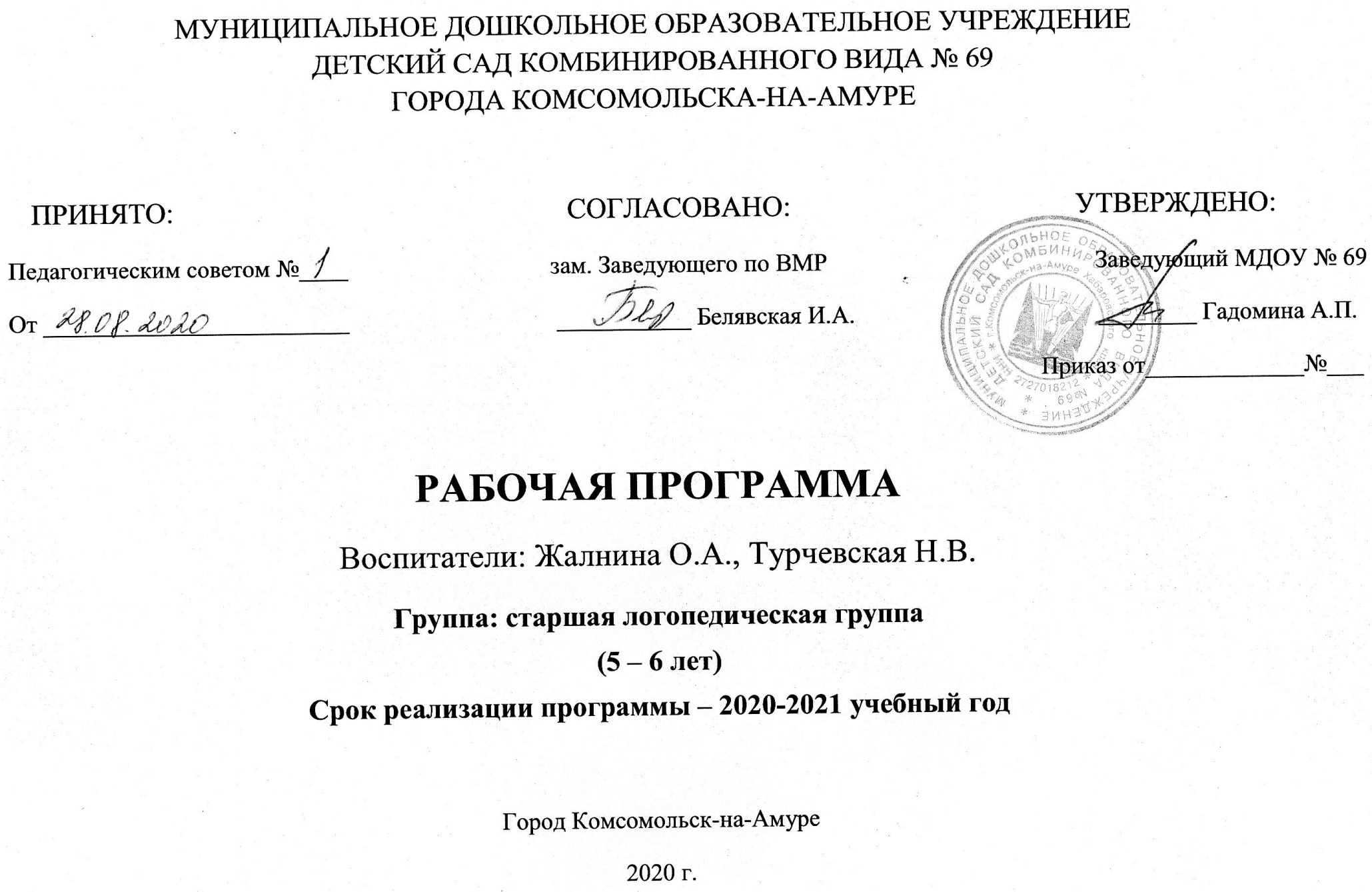 СодержаниеЦелевой раздел…………………………………………………………………………………………………………………………..3   1.1 Пояснительная записка…………………………………………………………………………………………………………….	1.1.1 Цели и задачи реализации программы в соответствии с ФГОС дошкольного образования……………………………4	1.1.2 Принципы и подходы к формированию программы совместной деятельности…………………………………………6	1.1.3 Индивидуальные особенности детей 5 - 7 лет с нарушениями речи...................................................................................7      1.2 Приоритетные направления и преемственные связи в коррекционной деятельности участников образовательного процесса…………………………………………………………………………………………………………………………………	1.2.1 Модель взаимодействия субъектов коррекционно-образовательного процесса ………………………………………. 10	1.2.2 Преемственность в планировании занятий логопеда и воспитателя …………………………………………………… 10      1.3 Планируемые результаты освоения Программы…………………………………………………………………………….....		1.3.1 Планируемые результаты как ориентиры основной общеобразовательной программы………………………………  14		1.3.2 Планируемые результаты освоения детьми коррекционно-развивающей программы………………………………..  28Содержательный раздел……………………………………………………………………………………………………….	2.1 Формы, способы, методы и средства реализации Программы………………………………………………………………. 29	2.2 Содержание коррекционно-логопедической работы с детьми с ОНР………………………………………………………. 34	2.2.1 I период обучения …………………………………………………………………………………………………………...35	2.2.2 II период обучения.………………………………………………………………………………………………………….46	2.2.3 III период обучения…………………………………………………………………………………………………………57	2.2.4 IV период обучения…………………………………………………………………………………………………………69Организационный раздел…………………………………………………………………………………………………….3.1 Планирование образовательной деятельности………………………………………………………………………………..703.2 Примерный режим дня………………………………………………………………………………………………………….733.3 Модель непосредственно-образовательной деятельности…………………………………………………………………...753.4. План работы по взаимодействию с родителями воспитанников старшей группы……………………………………….  76Методическая литература………………………………………………………………………………………………………………1 ЦЕЛЕВОЙ РАЗДЕЛПояснительная запискаРабочая программа по развитию детей старшей группы для детей с тяжелыми нарушениями речи разработана в соответствии с  ООП «Детского сада комбинированного вида № 69», в соответствии с ФГОС ДО, с учетом примерной основной образовательной программы дошкольного образования «От рождения до школы» под ред. Вераксы Н.Е., Комаровой Т.С., Васильевой М.А. и программы логопедической работы по преодолению общего недоразвития речи у детей / Т. Б. Филичева, Г. В. Чиркина. При подготовке мы также обращалась к материалам сборника ведущих специалистов факультета коррекционной педагогики РГПУ им. А. Г. Герцена (Диагностика нарушений речи у детей и организация логопедической работы в условиях дошкольного образовательного учреждения. СПб.: ДЕТСТВО-ПРЕСС, 2001); к системе коррекционной работы по преодолению общего недоразвития речи у детей дошкольного возраста, рекомендованной Т. А. Ткаченко (Система коррекции общего недоразвития речи у детей 6 и 7 лет : пособие для воспитателей, логопедов и родителей. М.: ГНОМ и Д, 2003), Н. В. Нищевой (Система коррекционной работы в логопедической группе для детей с общим недоразвитием речи. СПб.: ДЕТСТВО-ПРЕСС, 2010), а также программе коррекционно-развивающей работы в подготовительной логопедической группе детского сада Н. В. Нищевой (СПб.: ДЕТСТВО- ПРЕСС, 2010).Реализуемая программа строится на принципе личностно-развивающего и гуманистического характера взаимодействия с детьми. Данная программа разработана в соответствии со следующими нормативными документами:Конституция РФ, ст.43,72.Конвенция о правах ребенка (1989г.).ФЗ «Об образовании в РФ» ( от 29.12.12г. №273).Концепция содержания непрерывного образования (дошкольное и начальное звено). (2003).- СанПиН 2.4.1.3049-13 «Санитарно-эпидемиологические требования к устройству, содержанию и организации режима работы в дошкольных организациях»Приказ Министерства образования и науки Российской Федерации (Минобрнауки России) от 30 августа 2013 г. N 1014 г. Москва "Об утверждении Порядка организации и осуществления образовательной деятельности по основным общеобразовательным программам - образовательным программам дошкольного образования";Устав ДОУОбразовательная программа МДОУ № 69 на 2020-2021 учебный год;Годовой календарный план МДОУ № 69 на 2020-2021 учебный год.Приказ Министерства образования и науки Российской Федерации (Минобрнауки России) от 17 октября 2013 г. N 1155 г. Москва "Об утверждении федерального государственного образовательного стандарта дошкольного образования".Цели и задачи реализации рабочей программы в соответствии с ФГОС дошкольного образования, в том числе и коррекционно-развивающей.Программа направлена на создание системы комплексной помощи детям с ОНР 5-6 лет в освоении основной образовательной программы дошкольного образования, коррекцию речевых нарушений и социальную адаптацию детей. программа предусматривает создание специальных условий обучения и воспитания, позволяющих учитывать особые образовательные потребности детей 5-6 лет, посредством индивидуализации и дифференциации образовательного процесса.Цели программы:создание условий развития ребенка, открывающих возможности для его позитивной социализации, его личностного развития, развития инициативы и творческих способностей на основе сотрудничества со взрослыми и сверстниками и соответствующим возрасту видам деятельности;на создание развивающей образовательной среды, которая представляет собой систему условий социализации и индивидуализации детей.Достижение поставленной цели предусматривает решение следующих задач:охрана и укрепление физического и психического здоровья детей, в том числе их эмоционального благополучия;обеспечение равных возможностей полноценного развития каждого       ребѐнка в период дошкольного детства независимо от места проживания, пола, нации, языка, социального статуса, психофизиологических особенностей (в том числе ограниченных возможностей здоровья);обеспечение преемственности основных образовательных программ дошкольного и начального общего образования;создание благоприятных условий развития детей в соответствии с их возрастными и индивидуальными особенностями и склонностями развития способностей и творческого потенциала каждого ребѐнка как субъекта отношений с самим собой, другими детьми, взрослыми и миром;объединение обучения и воспитания в целостный образовательный процесс  на основе духовно-нравственных и социокультурных ценностей и принятых в обществе правил и норм поведения в интересах человека, семьи, общества;формирование общей культуры личности воспитанников, развитие их  социальных, нравственных, эстетических, интеллектуальных, физических качеств, инициативности, самостоятельности и ответственности ребѐнка, формирования предпосылок учебной деятельности;обеспечение вариативности и разнообразия содержания образовательных программ и организационных форм уровня дошкольного образования, возможности формирования образовательных программ различной направленности с учѐтом образовательных потребностей и способностей воспитанников;формирование социокультурной среды, соответствующей возрастным, индивидуальным, психологическим и физиологическим особенностям детей;обеспечение психолого-педагогической поддержки семьи и повышения компетентности родителей в вопросах развития и образования, охраны и укрепления здоровья детей;определение направлений для систематического межведомственного взаимодействия, а также взаимодействия педагогических и общественных объединений (в том числе сетевого).Цели и задачи коррекционной работы.Цель программыустранение у детей речевых нарушений и предупреждение возможных трудностей при обучении в школе, обусловленных речевым недоразвитием.формирование основ базовой культуры личности, всестороннее физическое, речевое и психическое развитие в соответствии с возрастными и индивидуальными особенностями, подготовка к обучению в школе.	Задачи коррекционного обученияосуществление необходимой коррекции отклонений в нарушении речи у детей;активизация речевой деятельности и развитие лексико-грамматических средств языка;развитие произносительной стороны речи;развитие самостоятельной фразовой речи.расширение и активизация речевого запаса детей на основе углубления представлений об окружающем;развитие у детей способности применять сформированные умения и навыки связной речи в различных ситуациях общения;автоматизация в свободной самостоятельной речи детей усвоенных навыков правильного произношения звуков, звуко-слоговой структуры слова, грамматического оформления речи в соответствии с программой логопедических занятий.                   Отличительные черты программы.Возможность построения системы непрерывного коррекционного обучения.Комплексность (сочетание общеобразовательной и коррекционной программы).Включение ребенка в коррекционно-логопедическую работу.Внесение изменений в предельную недельную нагрузку (по сравнению с ранее существующими коррекционными программами) в соответствии с нормами СанПиН.Сокращение количества часов, отведенных ранее для логопедических занятий, в целях соотнесения общего количества занятий в неделю с предельной нагрузкой, рекомендованной СанПиН.Более раннее начало работы по формированию навыков фонематического анализа и подготовке к обучению грамоте (с I периода в старшей группе).Воспитатель осуществляет выполнение всех разделов программы развития и обучения детей коррекционной группы ц целях реализации основной общеобразовательной программы ДОУ.Таким образом, целостность программы обеспечивается установлением связей между разными сферами и видами деятельности ребенка, взаимосвязи специалистов, участвующих в педагогическом процессе, и родителями.В программе представлены организация и содержание коррекционно-развивающей групповой организованной деятельности, даны рекомендации по созданию предметно-пространственной развивающей среды в групповом помещении, приведены методические рекомендации по организации работы с родителями.Основой перспективного и календарного планирования коррекционной работы в соответствии с требованиями программы и современными федеральными требованиями является тематический подход в сочетании с реализацией принципа онтогенеза. Это позволяет организовать коммуникативные ситуации, в которых педагог выполняет руководящую роль в развитии когнитивных и речевых возможностей детей. Такой подход обеспечивает многократное повторение изучаемого материала, с одной стороны, парциальное его включение в работу с другой. Это дает возможность успешно накапливать речевые средства и активно использовать их в коммуникативных целях, что вполне соответствует решению как общих задач всестороннего развития детей, так и специальных коррекционных.1.1.2.Принципы и подходы к формированию программыРабочая программа по развитию детей старшей группы  обеспечивает разностороннее развитие детей в возрасте 5-6 лет с учетом их возрастных и индивидуальных возможностей по основным направлениям - физическому, социально-коммуникативному, познавательному, речевому, художественно- эстетическому.Содержание образовательной программы МДОУ обогащается парциальными программами:Филичевой Т.Б., Чиркиной Г.В.: «Программа логопедической работы по преодолению общего недоразвития речи у детей». Данная программа позволяет в условиях специализированной группы детей5-7 лет, имеющих общее недоразвитие речи, выстроить систему работы по устранению у них речевого дефекта.«Программа коррекционно-развивающей работы в логопедической группе детского сада для детей с общим недоразвитием речи (4-7 лет)» Н.В. Нищевой дает возможность осуществлять всестороннее развитие интеллектуально-волевых качеств детей и психических процессов, таких личностных качеств, как креативность, любознательность, инициативность, ответственность, самостоятельность (2006год)«Школа умелого карандаша» А.И. Подрезова (2007год). Данная программа позволяет подготовить руку ребенка к овладению письмом, развивать графические навыки у детей 5-7 лет с речевыми нарушениями.Швайко Г.С. «Занятия по изобразительной деятельности в детском саду» (2000год). Данная программа поможет развить у детей их творческие способности, сформировать изобразительные навыки и умения.Лыкова И. А. «Изобразительная деятельность в детском саду». Данная программа поможет развивать у детей их творческие способности, сформировать изобразительные навыки и умения. Овладение определенными навыками нетрадиционных способов рисования: рисования акварелью, восковыми карандашами, флуоресцентными и перламутровыми карандашами, формирование элементарных эмоционально выразительных приемов взаимодействия с гуашью.Колесникова Е.В. Я считаю до десяти. «Математика для детей 5-6 лет». Через систему увлекательных игр и упражнений дети познакомятся с числами и цифрами до 10, расширят свои знания о временах года и частях суток, о геометрических фигурах, научатся решать логические задачи. Успешность коррекционно-развивающей деятельности обеспечивается реализацией следующих принципов.принцип индивидуализации, учета возможностей, особенностей развития и потребностей каждого ребенка ((в том числе одарѐнных детей и детей с ограниченными возможностями здоровья);принцип признания каждого ребенка полноправным участником образовательного процесса;принцип поддержки детской инициативы и формирования познавательных интересов каждого ребенка;принципы интеграции усилий специалистов;принцип конкретности и доступности учебного материала, соответствия требований, методов, приемов и условия образования индивидуальным и возрастным особенностям детей;принцип систематичности и взаимосвязи учебного материала;принцип постепенности подачи учебного материала;принцип концентрического наращивания информации в каждой из последующих возрастных групп во всех пяти образовательных областях.Необходимость учета обозначенных принципов очевидна, поскольку они обеспечивают целостность, последовательность и преемственность задач и содержания обучающей и развивающей деятельности. Кроме того, их учет позволяет использовать комплексный подход к устранению у ребенка общего недоразвития речи, поскольку таким образом объединяются усилия педагогов разного профиля - логопеда, воспитателя, музыкального руководителя, инструктора по физической культуре и др.Педагогический коллектив ДОУ представлен воспитателями, младшим воспитателем, инструктором по физической культуре, музыкальным руководителем, педагогом-психологом, методистом, заведующей и другими специалистами.1.1.3. Индивидуальные особенности детей 5-6 лет с нарушением речиХарактеристика детей с I уровнем развития речиПервый уровень развития речи характеризуется отсутствием общеупотребительной речи. Яркой особенностью дизонтогенеза речи выступает стойкое и длительное по времени отсутствие речевого подражания, инертность в овладении ребенком новыми для него словами. Такие дети в самостоятельном общении не могут пользоваться фразовой речью, не владеют навыками связного высказывания.Многоцелевое использование ограниченных вербальных средств родного языка является характерной особенностью речи детей данного уровня. Звукоподражания и слова могут обозначать как названия предметов, так и некоторые их признаки и действия, совершаемые с этими предметами.При восприятии обращенной речи дети ориентируются на хорошо знакомую ситуацию, интонацию и мимику взрослого. Это позволяет им компенсировать недостаточное развитие импрессивной стороны речи. В самостоятельной речи отмечается неустойчивость в произношении звуков, их диффузность. Дети способны воспроизводить в основном одно - двусложные слова, тогда как более сложные слова подвергаются сокращениям.Характеристика детей со II уровнем развития речиДанный уровень определяется как начатки общеупотребительной речи, отличительной чертой которой является наличие двух-, трех-, а иногда даже четырехсловной фразы.Недостаточность практического усвоения морфологической системы языка, в частности словообразовательных операций разной степени сложности. Наряду с указанными ошибками наблюдаются существенные затруднения в усвоении обобщающих и отвлеченных понятий, системы антонимов и синонимов. Связная речь характеризуется недостаточной передачей; некоторых смысловых отношений и может сводиться к: простому перечислению событий, действий или предметов. Детям со II уровнем речевого развития крайне затрудни- тельно составление рассказов, пересказов без помощи взрослого. Звуковая сторона речи детей в полном объеме не сформирована и значительно отстает от возрастной нормы: наблюдаются множественные нарушения в произношении 16—20 звуков. Высказывания дошкольников малопонятны из-за выраженных нарушений слоговой структуры слов и их звуконаполняемости.Характеристика детей с III уровнем развития речиДля данного уровня развития речи детей характерно наличие развернутой фразовой речи с выраженными элементами недоразвития лексики, грамматики и фонетики. Типичным является использование простых распространенных, а также некоторых видов сложных предложений. Структура предложений может быть нарушена за счет пропуска или перестановки главных и второстепенных членов.Формирование грамматического строя языка у детей на данном уровне носит незавершенный характер и по-прежнему характеризуется наличием выраженных нарушений согласования и управления.Важной особенностью речи ребенка является недостаточная сформированность словообразовательной деятельности. В собственной речи дети употребляют простые уменьшительно-ласкательные формы существительных, отдельных притяжательных и относительных прилагательных, названия некоторых профессий, приставочные глаголы и т. д. В то же время они не обладают еще достаточными когнитивными речевыми возможностями для  адекватного  объяснения  значений  этих  слов. Стойкие и грубые нарушения наблюдаются при попытках образовать слова, выходящие за рамки повседневной речевой практики.Типичным проявлением общего недоразвития речи данного уровня являются трудности переноса словообразовательных навыков на новый речевой материал.Для этих детей характерно неточное понимание и употребление обобщающих понятий, слов с абстрактным и переносным значением.Наряду с лексическими ошибками у детей с III уровнем развития речи отмечается и специфическое своеобразие связной речи. Ее недостаточная сформированность часто проявляется как в детских диалогах, так и в монологахХарактерными особенностями связной речи являются нарушение связности и последовательности рассказа, смысловые пропуски существенных элементов сюжетной линии, заметная фрагментарность изложения, нарушение временных и причинно-следственных связей в тексте.Одновременно с этими ошибками отмечается бедность и однообразие используемых языковых средств.Звуковая сторона речи характеризуется неточностью артикуляции некоторых звуков, нечеткостью дифференциации их на слух.У дошкольников с речевыми нарушениями проявляются особенности в психической деятельности: неустойчивость внимания, пониженная познавательная активность, недостаточная сформированность игровой деятельности.1.2. Приоритетные направления и преемственные связи в коррекционной деятельности участников образовательного процесса с учетом особенностей развития детей с ОНРУчитель-логопед:групповая коррекционная деятельность, направленная на реализацию основной общеобразовательной программы;совместная организованная деятельность.Воспитатель:реализация основной обязательной программы ДОУ (со снижением требований, предъявляемых к возрастным группам, к коммуникативной и двигательной деятельности)',групповая и совместная деятельность в виде дидактических игр и упражнений, направленных на развитие всех компонентов речи;экскурсии, наблюдения, экспериментальная деятельность;беседы, ознакомление с произведениями художественной литературы.Музыкальный руководитель:музыкально-ритмические игры;упражнения на развитие слухового восприятия, двигательной памяти;этюды на развитие выразительности мимики, жеста;игры-драматизации.игры, упражнения на восприятие цвета и формы;упражнения на развитие слухового восприятия, двигательной памяти;комментирование своей деятельности (проговаривание вслух последующего действия);обсуждение характерных признаков и пропорций предметов, явлений.игры и упражнения на развитие общей, мелкой моторики;упражнения па формирование правильного физиологического дыхания и фонационного выдоха;подвижные, спортивные игры с речевым сопровождением на закрепление навыков правильного произношения звуков;игры на развитие пространственной ориентации.Родители:игры и упражнения на развитие артикуляционной моторики ребенка;контроль за выполнением рекомендаций логопеда и произношением ребенка;выполнение рекомендаций учителя-логопеда.1.2.1. Модель взаимодействия субъектов коррекционно-образовательного процесса в группе для детей с общим недоразвитием речи.1.2.2.Преемственность в планировании занятий логопеда и воспитателяБольшой проблемой в реализации основных направлений содержательной работы с детьми с ОНР является осуществление конкретного взаимодействия воспитателя и логопеда, обеспечение единства их требований при выполнении основных задач программного обучения. Без этой взаимосвязи невозможно добиться необходимой коррекционной направленности образовательно-воспитательного процесса и построения «индивидуального образовательного маршрута», преодоления речевой недостаточности и трудностей социальной адаптации детей.Основные задачи совместной коррекционной работы логопеда и воспитателя:Практическое усвоение лексических и грамматических средств языка.Формирование правильного произношения.Подготовка к обучению грамоте, овладение элементами грамоты.Развитие навыка связной речи.Вместе с тем функции воспитателя и логопеда должны быть достаточно четко определены и разграничены.СОВМЕСТНАЯ КОРРЕКЦИОННАЯ ДЕЯТЕЛЬНОСТЬ ЛОГОПЕДА И ВОСПИТАТЕЛЯРабота с родителямиУспех коррекционного обучения во многом определяется тем, насколько четко организована в группе взаимосвязь в работе логопеда с воспитателями и родителями. В настоящее время существует множество достаточно эффективных форм работы с родителями. Среди них можно назвать:проведение родительских собраний совместно с логопедом и другими специалистами, работающими с данной категорией детей;проведение открытых мероприятий в целях демонстрации форм и методов работы в группе, а также показа результатов коррекционной работы;проведение индивидуальных и групповых консультаций в течение года;проведение цикла бесед для родителей;оформление стендов по различным разделам;ведение журнала взаимосвязи с родителями и логопедом.Каждая из перечисленных форм работы по-своему важна и необходима.1.3. Планируемые результаты освоения Программы.1.3.1. Планируемые результаты как ориентиры освоения детьми основной общеобразовательной Программы (в виде целевых ориентиров).Основной идеей Программы является реализация общеобразовательных задач дошкольного образования с привлечением синхронного выравнивания речевого и психического развития детей с ОНР. Результаты освоения Программы представлены в виде целевых ориентиров. В соответствие с ФГОС ДО, целевые ориентиры дошкольного образования определяются независимо от характера программы, форм ее реализации, особенностей развития детей. Целевые ориентиры не подлежат непосредственной оценке в виде педагогической и/или психологической диагностики и не могут сравниваться с реальными достижениями детей. Целевые ориентиры, представленные во ФГОС ДО, являются общими для всего образовательного пространства Российской Федерации. Целевые ориентиры данной Программы базируются на ФГОС ДО и задачах данной Программы ( приказ № 1155 от 17 октября 2013 г. Министерства образования и науки РФ).1.3.2. Планируемые результаты освоения детьми коррекционно-развивающей программы.К концу обучения в старшей группе дети должны научиться:понимать обращенную речь в соответствии с параметрами возрастной нормы;фонетически правильно оформлять звуковую сторону речи;правильно	передавать	слоговую	структуру	слов, используемых в самостоятельной речи;пользоваться в самостоятельной речи простыми распространенными предложениями, владеть навыками объединения их в рассказ;владеть элементарными навыками пересказа;владеть навыками диалогической речи;понимать и использовать в самостоятельной речи простые предлоги;владеть навыками словообразования: продуцировать названия существительных от глаголов, прилагательных от существительных и глаголов, уменьшительно-ласкательных и увеличительных форм существительных и проч.;грамматически правильно оформлять самостоятельную речь в соответствии с нормами языка. Падежные, родовидовые окончания слов должны проговариваться четко; простые и почти все сложные предлоги употребляться адекватно;использовать  в спонтанном общении слова различных лексико-грамматических	категорий	(существительных, глаголов, наречий, прилагательных, местоимений и т. дII. СОДЕРЖАТЕЛЬНЫЙ РАЗДЕЛ2.1. Формы, способы, методы и средства реализации Программы.           Основной формой работы во всех пяти образовательных областях Программы является игровая деятельность — основная форма деятельности дошкольников. Все коррекционно-развивающие индивидуальные, подгрупповые, групповые, интегрированные занятия в соответствии с Программой носят игровой характер, насыщены разнообразными играми и развивающими игровыми упражнениями и ни в коей мере не дублируют школьных форм обучения. Коррекционно-развивающее занятие в соответствии с Программой не тождественно школьному уроку и не является его аналогом.Выполнение коррекционных, развивающих и воспитательных задач, поставленных Программой, обеспечивается благодаря комплексному подходу и интеграции усилий специалистов педагогического и медицинского профилей и семей воспитанников.Реализация принципа интеграции способствует более высоким темпам общего и речевого развития детей, более полному раскрытию творческого потенциала каждого ребенка, возможностей и способностей, заложенных в детях природой, и предусматривает совместную работу учителя-логопеда, педагога-психолога, музыкального руководителя, инструктора по физическому воспитанию, инструктора по лечебной физкультуре, воспитателей и родителей дошкольников.Работой по образовательной области «Речевое развитие» руководит учитель-логопед, а другие специалисты подключаются к работе и планируют образовательную деятельность в соответствии с рекомендациями учителя-логопеда.В работе по образовательной области «Познавательное развитие» участвуют воспитатели, учитель-логопед. При этом воспитатель руководит работой по сенсорному развитию, становлению сознания, развитию воображения и творческой активности, совершенствованию эмоционально-волевой сферы, работают над развитием любознательности и познавательной мотивации, формированием познавательных действий, первичных представлений о себе, других людях, объектах окружающего мира, о свойствах и отношениях объектов окружающего мира, о планете Земля как общем доме людей, об особенностях ее природы, многообразии стран и народов мира. Учитель-логопед подключается к этой деятельности и помогает воспитателям выбрать адекватные методы и приемы работы с учетом индивидуальных особенностей и возможностей каждого ребенка с ОНР и этапа коррекционной работы.Основными специалистами в области «Социально-коммуникативное развитие» выступают воспитатели и учитель-логопед при условии, что родители дошкольников подключаются к их работе.            В образовательной области «Художественно-эстетическое развитие» принимают участие воспитатели, музыкальный руководитель и учитель-логопед, берущий на себя часть работы по подготовке занятий логопедической ритмикой.Работу в образовательных области «Физическое развитие» осуществляют воспитатель при обязательном подключении всех остальных педагогов и родителей дошкольников.Таким образом, целостность Программы обеспечивается установлением связей между образовательными областями, интеграцией усилий специалистов и родителей дошкольников.Способы и направления поддержки детских инициатив.Для поддержки детской инициативы необходимо:создавать в группе положительный психологический микроклимат, в равной мере проявляя любовь и заботу ко всем детям: выражать радость при встрече, использовать ласку и теплое слово для выражения своего отношения к ребенку;уважать индивидуальные вкусы и привычки детей;поощрять желание создавать что- либо по собственному замыслу; обращать внимание детей на полезность будущего продукта для других или ту радость, которую он доставит кому-то (маме, бабушке, папе, другу)создавать условия для реализации собственных планов и замыслов каждого ребенка;при необходимости помогать детям в решении проблем организации игры;разрабатывать индивидуальные образовательные маршруты;разрабатывать индивидуальные маршруты развития;привлекать детей к планированию жизни группы на день и на более отдаленную перспективу. Обсуждать совместные проекты;создавать условия и выделять время для самостоятельной творческой, познавательной деятельности детей по интересам;привлекать детей к участию в творческих конкурсах и олимпиадах для дошкольников.	Занятия воспитателя.В задачу воспитателя группы для детей с ОНР входит обязательное выполнение требований общеобразовательной программы. («Программа воспитания и обучения в детском саду» под ред. М.А. Васильевой, В.В. Гербовой, Т.С. Комаровой),; а также решения коррекционных задач в соответствии с программой логопедической работы, направленных на устранение недостатков в сенсорной, аффективно-волевой, интеллектуальной сферах, обусловленных особенностями речевого  дефекта.  При  этом  воспитатель  направляет свое внимание не только на коррекцию имеющихся отклонений! в умственном и физическом развитии, на обогащение представлений об окружающем, но и на дальнейшее развитие и совершенствование деятельности сохранных анализаторов. Этим создается основа для благоприятного развития компенсаторных возможностей ребенка, что в конечном итоге влияет на эффективное овладение речью.Компенсация речевого недоразвития ребенка, его социальная адаптация и подготовка к дальнейшему обучению в школе диктуют необходимость овладения теми же видами деятельности, которые предусмотрены программой массового детского сада.В процессе овладения этими видами деятельности воспитатель  должен  учитывать   индивидуально-типологические особенности детей с нарушениями речи,  способствовать   развитию   восприятия,   мнестических   процессов, мотивации, доступных форм мышления.   Особое внимание должно уделяться развитию познавательных интересов детей.Развитие речи.Основные задачи воспитателя в области развития речи состоят в следующем:расширение и активизация речевого запаса детей на основе углубления представлений об окружающем;развитие у детей способности применять сформированные умения и навыки связной речи в различных ситуациях общения;автоматизация в свободной самостоятельной речи детей усвоенных навыков правильного произношения звуков, звуко-слоговой структуры слова, грамматического оформления речи в соответствии с программой логопедическихзанятий.Коррекционно-развивающая работа осуществляется в различных направлениях в зависимости от задач, поставленных логопедом. Во многих случаях она предшествует логопедическим занятиям, обеспечивая необходимую познавательную и мотивационную базу для формирования речевых умений, в других случаях воспитатель сосредоточивает свое внимание на закреплении достигнутых на занятиях логопеда результатов.Воспитатель ежедневное наблюдает за состоянием речевой деятельности детей в дом периоде коррекционного процесса. Воспитатель наблюдает за проявлениями речевой активности детей, правильным использованием поставленных  или  исправленных звуков в собственной речи дошкольников» усвоенных грамматических форм и т. п.Развитие речи в процессе формирования элементарных математических представленийВ процессе усвоения количества и счета дети учатся согласовывать в роде, числе и падеже существительные с числительными (одна машина,  две  машины,  пять  машин).  Воспитатель формирует умение детей образовывать существительные  в единственном  и множественном числе (гриб — грибы). В процессе сравнения конкретных множеств дошкольники должны усвоить математические выражения: больше, меньше, поровну. При усвоении порядкового счета различать вопросы: Сколько?, Который?, Какой?, при ответе правильно согласовывать порядковые числительные с существительным.При знакомстве с величиной дети, устанавливая размерные отношения между предметами разной длины (высоты, ширины), учатся располагать предметы в возрастающем или убывающем порядке и отражать порядок расположения в речи, например: шире — уже, самое широкое— самое узкое и т.д. На занятиях дети усваивают геометрические термины: круг, квадрат, овал, треугольник, прямоугольник, шар, цилиндр, куб, учатся правильно произносить их и определять геометрическую форму в обиходных  предметах, образуя соответствующие прилагательные (тарелка овальная, блюдце круглое и т. п.).Воспитатель уделяет совершенствованию умения ориентироваться в окружающем пространстве и понимать смысл пространственных и временных отношений (в плане пассивной, а затем активной речи): слева, справа, вверху, внизу,  спереди,  сзади, далеко, близко, день, ночь, утро, вечер, сегодня, завтра. В связи с особенностями психофизического развития детей с нарушениями речи  необходимо  специально  формировать  у  них  умение  передавать  в  речи  местонахождение  людей  и предметов, их расположение  по отношению к другим людям или предметам  (Миша позади  Кати, перед Наташей; справа от куклы сидит заяц, сзади — мишка, впереди машина и т. п.)- Воспитатель закрепляет умение понимать и правильно выполнять действия, изменяющие положение того или иного предмета  по отношению к другому (справа от шкафа — стул). При опреде-  лении временных отношений в активный словарь детей включаются слова-понятия: сначала, потом,  до,  послед раньше,  позже, в одно и то же время.Развитие речи на занятиях по конструированию и изобразительной деятельностиЗанятия проводятся в соответствии с объемом требований, предусмотренных для детского сада общего типа. Для детей, плохо владеющих необходимыми навыками, целесообразно в начале обучения придерживаться требований, предъявляемых к средней группе.Характер организации учебной деятельности и отбор лексического материала на занятиях по конструированию и изобразительной деятельности позволяет воспитателю активизировать и обогащать словарь приставочными глаголами, предлогами и наречиями, качественными и относительными прилагательными.Физическая культураФормирование полноценных двигательных навыков, активная деятельность в процессе конструирования, сюжетной игры, трудовой деятельности, овладение тонко координированными и специализированными движениями рук является необходимым звеном в общей системе коррекционного обучения.В процессе правильно организованных занятий необходимо устранить нескоординированные, скованные, недостаточно ритмические движения.Обращается специальное внимание на особенности психомоторного развития детей, которые должны учитываться в процессе занятий (дети с речевой патологией, имеющей органическую природу нарушения, обычно различаются по состоянию двигательной сферы на возбудимых с явлениями отвлекаемости, нетерпеливости, неустойчивости и заторможенных с явлениями вялости, а динамичности).Общекорригирующие упражненияКоррекция особенностей моторного развития детей осуществляется за счет специальных упражнений и общепринятых способов физического воспитания. Она направлена на нормализацию мышечного тонуса, исправление неправильных поз, развитие статической выносливости, равновесия, упорядочение темпа движений, синхронного взаимодействия между движениями и речью, запоминание серии двигательных актов, воспитание быстроты реакции на словесные инструкции, развитие тонкой двигательной координации, необходимой для полноценного становления навыков письма. Особое внимание уделяется развитию тонкой моторики пальцев рук.Графические навыкиОвладение графическими навыками — обязательный элемент готовности к обучению письму. Продолжительность выполнения графических заданий не должна превышать 3 минуты.Развитие графических умений происходит постепенно по мере совершенствования у детей с нарушениями речезрительного, зрительно-пространственного восприятия, моторных и зрительно-моторных функций.При выполнении графических заданий от леворуких детей не следует требовать быстрых движений из-за отклонений в развитии зрительно-моторной координации. Воспитатель должен убедиться, что ребенок  хорошо понял  инструкцию,  осознает цель задания. Следует позитивно оценивать правильность выполнения графического задание и не подчеркивать проявления моторной неловкости, нарушений кинестетического и зрительного контроля.Для систематической тренировки графомоторных навыков необходимо использовать задания, рекомендованные Общеобразовательной программой воспитания и обучения. При этом время выполнения задания может быть скорректировано с учетом индивидуальных особенностей детей.Развитие речи в связи с усвоением навыков самообслуживания и элементов трудаПри формировании у детей навыков самообслуживания, культурно-гигиенических навыков и элементов труда целесообразно использовать различные речевые ситуации для работы по пониманию, усвоению и одновременно прочному закреплению соответствующей предметной и глагольной лексики (вода, мыло, щетка, полотенце, одежда, умываться, мылить, вытирать, надевать, завязывать — развязывать, грязный — чистый, мокрый — сухой и др.).При осуществлении тех или иных видов деятельности у детей можно сформировать представление о том, какую пользу приносит аккуратность, как складывать одежду, чтобы ее потом легко надеть, в какой последовательности это  делать;  дать  детям  представление о понятиях «нижнее белье», «верхняя одежда» и т. д., закрепляя при этом в активной речи необходимый словарный минимум.Не менее важную роль в развитии речи детей играет формирование навыков самообслуживания и элементов труда — дежурства детей, сервировка стола, уборка посуды после еды, раздача материалов и пособий, приготовленных воспитателем для занятия и т. д.Развитие речи в связи с экологическим воспитаниемНаблюдения за причинно-следственными связями между природными явлениями, расширение и уточнение представлений о животном и растительном мире является хорошей базой для развития речи и мышления.При формировании у детей навыков экологически грамотного поведения в природных условиях (во время прогулок, экскурсий и в процессе повседневной жизни), необходимо обучать детей составлению сюжетных и описательных рассказов, подбирать синонимы и антонимы, практически использовать навыки словообразования (образование относительных и притяжательных прилагательных). Воспитатель должен создавать ситуации, заставляющие детей разговаривать друг  с другом на конкретные темы на основе наблюдений за природными явлениями (условия жизни растений и животных, сезонные изменения в природе и т. д.). Коммуникативная функция речи, таким образом, обогащается в непринужденной обстановке, но на заданную тему.2.2. Содержание коррекционно-логопедической работы с детьми с ОНР.Учебный год также условно делится на 4 периода, каждый из которых имеет свою продолжительность, отличается задачами, содержанием и объемом усваиваемого материала. В рекомендуемой программе каждый период обучения соответствует одному времени года, за исключением IV периода (июнь). В июне проводятся только индивидуальные занятия:I период - сентябрь, октябрь, ноябрь.II период-декабрь, январь, февраль.III период - март, апрель, май.IV период – июнь, июль, август.2.2.1. I ПЕРИОД ОБУЧЕНИЯ(сентябрь, октябрь, ноябрь)После проведения трехнедельного обследования, оформления документации и составления календарно-тематического планирования логопед приступает к ежедневным фронтальным и индивидуальным занятиям.В этот период логопед проводит всего 3 групповых коррекционных занятия в неделю: 2 занятия по развитию лексико-грамматических категорий и развитию связной речи и 1 занятие по подготовке к обучению грамоте, развитию фонематического восприятия и постановке звукопроизношения.СОЦИАЛЬНО-КОММУНИКАТИВНОЕ РАЗВИТИЕЗадачи:Развитие навыков фонематического слуха, восприятия, анализа и синтеза (вся работа проводится на изученных звуках)Выделять на слух первый ударный гласный в словах.Подбирать слова на заданный звук.Выделять первый безударный гласный в словах.Выделять первый согласный в словах.Выделять последний гласный в словах (в сильной позиции).Выделять на слух и различать вопросы чей? чья?.Определять место звука в слове: начало, середина и конец.Развивать тонкие слуховые дифференцировки.Воспроизводить слова по первому звуку.Развитие навыков слогового анализа и синтеза.Развивать тонкие слуховые дифференцировки.Определять количество слогов (без называния гласной) типа: ма-ма, ло-па-та, но-сок.Прохлопывать слова по слогам (1-3 типа).Развитие звука произношенияЗакреплять в речи чистое произношение свистящих звуков.Закончить (по возможности) формирование правильной артикуляции шипящих звуков у всех детей и начать их автоматизацию в слогах.Обогащение словаря.Лексические темы:Сентябрь1-2-я неделя - обследование устной речи.3-я неделя – «Детский сад. Профессии людей в детском саду».4-я неделя - «Игрушки».Октябрь1-я неделя - «Осень».2-я неделя - «Огород» «Овощи»».3-я неделя - «Сад», «Фрукты».4-я неделя - «Грибы», «Ягоды».5-я неделя – «Деревья» «Лес»Ноябрь1-я неделя - «Дикие животные и их детеныши».2-я неделя - «Дикие животные готовятся к зиме».3-я неделя - «Домашние птицы и их детеныши».4-я неделя - «Поздняя осень» «Перелетные птицы».5-я неделя – «Человек» «Части тела».1. Вводить в речь существительные и закрепить употребление уже знакомых: осень, туман, листопад, изморозь, заморозки, лес, листья, урожай, картофель, морковь, капуста, свекла, огурцы, помидоры, баклажаны, кабачки, чеснок, грядка, парник, теплица, яблоко, груша, слива, персик, абрикос, виноград, мандарин, апельсин, грейпфрут, банан, лейка, лопата ,грабли, мотыга, ведро, ножницы, пила, корни, ствол, ветки, листья, почки, цветки, плоды, клюква, брусника, черника, земляника, малина, клубника, ежевика, вишня, мухомор, подберезовик„ рыжик, подосиновик, опенок, лисичка, сыроежка, поганка, боровик, курица, петух, гусь, утка, индюк, цыпленок, гусенок, утенок, гусыня, селезень, индюшонок, индейка, крылья, хвост, гребень, борода, оперенье, грач, ласточка, скворец, дятел, кукушка, лебедь, соловей, журавль, жаворонок, цапля, аист,   2.Вводить в речь прилагательные: ранний, поздний, золотой, прекрасный, 'богатый, грустный, алый, унылый, багряный, спелый, зрелый, душистый, сочный, аппетитный, гладкий, красный, оранжевый, фиолетовый, желтый, зеленый, голубой, розовый, коричневый, кислый, сладкий, ароматный, мелкий, крупный, ядовитый, съедобный, гладкий, полезный, белый, 3.Вводить в речь глаголы: падать, лететь, моросить, шуршать, шелестеть, убирать, вянуть, сохнуть, желтеть, краснеть, подкапывать, подкармливать, окапывать, пахать, обувать, снимать, застегивать, расстегивать, зашнуровывать, расшнуровывать, завязывать, подвязывать, пригибать, искать, наклоняться, срывать, различать, класть, надевать, снимать, кудахчет, кукарекает, крякает, гогочет, болтает; плавает, летает, ныряет, переваливается, бегает;, Часть вводимых слов активизируется, так как была введена ранее. 4.Вводить в речь наречия: ясно, ветрено, солнечно, дождливо.При ознакомлении с новыми словами необходимо учитывать индивидуальные речевые возможности детей; возможно, часть словаря удастся закрепить только в пассиве.5. Закреплять умение делать обобщение по всем пройденным темам.6. Закреплять умение использовать в речи слова, образованные при помощи суффиксов -к- ок-, -ик-, -чк-, -очк-, -ечк- и т. д. и приставок по-, в-, па-, под-, у-, вы-, с-, со-.       7. Закреплять умения использовать в речи простые предлоги без, у, к, под, на, в, от и различать их между собой.8. Знакомить с относительными прилагательными, образованными при помощи суффикса -ов-9. Упражнять в образовании глаголов совершенного вида от глаголов несовершенного вида.10. Упражнять в подборе слов с противоположным значением.Развитие грамматического строя.Учить распространять простые предложения при помощи определения.Упражнять в подборе к словам-предметам слов-признаков.Упражнять в согласовании прилагательных с существительными в роде и числе.Упражнять в словоизменении существительных в форме ед. ч. в косвенных падежах без предлога и с изучаемыми предлогами.Упражнять в построении предложений по схеме: субъект + + предикат + объект; субъект + предикат + объект + объект.Учить строить распространенные предложения по схеме: субъект + предикат + объект + локатив.Упражнять в построении элементарных сложносочиненных предложений при помощи союза а.Обучение связной речи.	Развивать умение понимать постепенно усложняющиеся инструкции.Развивать умение понимать более сложные бытовые и игровые ситуации.Упражнять в договаривании предложений по предметным картинкам и без них.Упражнять в составлении предложений по представленным действиям при помощи вопросов и без них.Учить составлять предложения по однофигурным, а затем по многофигурным картинкам с помощью вопросов и без них.Упражнять в заучивании 2-3 предложений.Упражнять в ответах на репродуктивные вопросы.Учить задавать репродуктивные вопросы по образцу.Учить ставить вопрос к действиям по образцу.Обучение грамоте.Познакомить детей с гласными буквами у, а, и, о, ы.Упражнять детей в составлении букв из палочек или выкладывании из шнурка, в лепке буквы из соленого теста, пластилина, в вырезывании их из бумаги, «рисовании» букв пальцем ведущей руки на мокром песке, стекле, в воздухе и т. д.Дать детям представления о том, что звук отличается от буквы.Упражнять в составлении и чтении слияний гласных ау, у а, оу, уо, ао, оа, иу, уи, аи, иа, ои, ои.ПОЗНАВАТЕЛЬНОЕ РАЗВИТИЕЗадачи:Сенсорное развитие.Продолжать работу по развитию детей в различных видах деятельности.Развивать полученный ранее опыт исследований детей.Формировать умение подбирать пары или группы предметов по заданному признаку, выбирать из групп предметов.Совершенствовать восприятие путем активного использования всех органов чувств (осязание, зрение, слух, вкус, обоняние).Совершенствовать умение узнавать предметы на ощупь.Продолжать знакомить детей с цветами спектра: красным, оранжевым, синим, голубым, белым, черным; познакомить с фиолетовым и серым цветами; учить различать цвета по насыщенности и называть их.Поощрять попытки детей самостоятельно обследовать предметы, используя новые способы: сравнение, группировку и классификацию.Продолжать учить детей использовать эталоны как общепринятые свойства и качества предметов (цвет, форма, величина, вес) подбирать предметы по двум признакам (цвет, размер, материал и т. п.).Развитие высших психических процессов.Продолжать развивать зрительное внимание и память на примере сериационного ряда предметов и картинок (5-6 предметов).Развивать наглядно-образное мышление путем группировки и классификации изучаемых лексических тем и хорошо знакомых предметов (из личного опыта).Формировать элементы логического мышления.Продолжать развивать зрительное внимание и память в работе с парными и разрезными картинками, а также на примере сериационного ряда, состоящего из знакомых предметов или предметов и картинок.Развивать слуховую память при восприятии многоступенчатых инструкций.Ознакомление с окружающим.	Продолжить знакомить с миром предметов, необходимых для разных видов деятельности: труда, рисования, игры и т. д.Создавать условия для развития интереса к окружающему.Уточнить и активизировать в речи детей названия разнообразных предметов окружающей действительности.Формировать представления о предметах, облегчающих труд человека и создающих комфорт (пылесос, вентилятор и т. д.); рассказать о полезности окружающих вещей и материале, из которого они изготовлены.Учить соблюдать технику безопасности при обращении с огнем, бытовыми приборами.Расширять и углублять представления детей о природных явлениях; учить бережному отношению к природе.Расширять знания о родном крае, своей стране.Формировать интерес к родной словесности, учить изображать генеалогическое древо, называть свой домашний адрес и телефон.Обобщать и систематизировать знания о временах года.Учить устанавливать связь между состоянием растений и изменениями окружающей среды.Отвечать на вопросы детей, связанные с космосом, звездами, Луной и т. д.Развитие временных, пространственных и математических представлений.Учить составлять множества (группы предметов) из разных по качеству элементов (разного цвета, размера, формы, материала и т. д.).Учить детей понимать, что множество больше каждой своей части.Учить определять большую и меньшую часть любого множества.Учить считать до 7Последовательно знакомить с образованием каждого числа в пределах до 7.Упражнять в счете любых предметов на ощупь, без образца.Формировать представление о том, что каждый предмет можно разделить на несколько равных частей (половина, четверть).Учить сравнивать 5-7 предметов между собой по форме, величине, размеру.Расставлять сериационный ряд из 5-7 предметов в порядке увеличения и уменьшения размера.Развивать глазомер детей.Закреплять представления детей о пространстве; вводить понятия: слева, справа, впереди, сзади (позади), между; формировать пространственную ориентацию.ФИЗИЧЕСКОЕ РАЗВИТИЕЗадачи:Закреплять и совершенствовать умения и навыки, полученные ранее.Учить ходить по гимнастической скамейке с преодолением препятствий в виде мягких мячей.Учить бегать, преодолевая невысокие препятствия; выполнять челночный бег.Учить ползать, опираясь на предплечья и колени.Учить пролезать между рейками.Совершенствовать навык прыжков через скакалку.Совершенствовать навыки бросков мяча, ловли мяча разными способами.Учить метать предметы на дальность (расстояние до 3-4 м).  9. Совершенствовать навык выполнения упражнений на различные группы мышцХУДОЖЕСТВЕННО-ЭСТЕТИЧЕСКОЕ РАЗВИТИЕ.«Рисование».Месяц – Сентябрь.«Лепка».«Аппликация».2.2.2. . II   ПЕРИОД ОБУЧЕНИЯ(декабрь, январь, февраль)Во II период обучения количество фронтальных занятий остается прежним, однако увеличивается их продолжительность.Работа также проводится по нескольким направлениям.СОЦИАЛЬНО-КОММУНИКАТИВНОЕ РАЗВИТИЕЗадачи:Развитие навыков фонематического анализа и синтеза.Упражнять в различении речевых и неречевых звуков; гласных - согласных, твердых - мягких согласных.Упражнять в определении места звука в слове: начало, середина, конец.Упражнять в выделении определенного звука в предложенных словах.Учить подбирать слова на определенный изученный звук.Упражнять в проведении звукобуквенного анализа звуковых сочетаний и слогов типа: ау, уаи, ауиы, ап-па.Развитие навыков слогового анализа и синтеза.Учить составлять слоговые схемы слов изученной слоговой структуры.Учить воспроизводить слова с опорой на гласные звуки и буквы.Упражнять в определении количества слогов (без называния гласной) типа: ма-ма, ло-па-та, кош-ка, но-сок, го-луб-ка, пте-нец.Упражнять в отхлопывании слов по слогам (1-3 типа).Учить отхлопывать слова различной слоговой структуры (3-5 типа).Развитие звукопроизношения.Продолжать автоматизацию шипящих звуков в словах, словосочетаниях, предложениях.Начать формирование правильной артикуляции звуков [р], [л].Обогащение словаря.Лексические темы:Декабрь 1-я неделя - «Здравству, зимушка зима».2-я неделя - «Материалы и инструменты».3-я неделя - «Одежда».4-я неделя -  «Новый год».Январь3-я неделя - «Зимние забавы».4-я неделя - «Домашние животные и их детеныши».5-я неделя – «Зимующие звери и птицы».Февраль1-я неделя - «Животные жарких стран».2-я неделя - «Профессии».3-я неделя - «Защитники Отечества».4-я неделя ~ «Транспорт» «Правила уличного движения».    Учить называть основные отличительные признаки материалов и инструментов, одежды, профессий, , животных и т. д.1. Вводить в речь следующие существительные: времена года, декабрь, январь, февраль, зима, снег, мороз, лед, иней, небо, гололедица, изморозь, снежинки, снеговик, снегопад, метель, снежные заносы, стужа, поземка, холод,   фетр, кожа, мех, трикотаж, вельвет, драп, твид, рукав, подол, воротник, петля, капюшон, пуговица, полочка, манжета, юбка, халат, плащ, куртка, пальто, платье, кофта, свитер, жилет, брюки, джинсы, шорты , еж, лиса, волк, заяц, бобер, белка, барсук, лось, кабан, олень, косуля, рысь, обезьяна, зебра, верблюд, жираф, крокодил, носорог, бегемот, слон, тигр, лев, гепард, кенгуру, тюлень, морж, песец, пингвин, кит, корова, бык, теленок, коза, козел, лошадь, овца, кошка, собака, свинья, ворона, сорока, воробей, снегирь, синица, голубь, сова, филин, свиристель, тетерев, глухарь, дятел, солдат, оружие, ружье, ракета, ракетчик, пулемет - пулеметчик, летчик, связь - связист, танк - танкист, грузовик, палатка, шинель, каска, погоны, сапоги, часовой, караул, граница. грузовик, автобус, троллейбус, трамвай, поезд, метро, самосвал, легковой автомобиль, лодка, пароход, вертолет, самолет, катер, корабль, плот,2. Вводить в речь прилагательные: высокая, морозная, холодная, суровая, лютая, вьюжная, студеная, пушистый, легкий, рыхлый, мохнатые, мягкий,  коричневый, махровый, полосатый, фетровый, шерстяной, кожаный, меховой, трикотажный, вельветовый, драповый, твидовый, удобный, модный, узкий, широкий, короткий, длинный, нарядная, новогодняя, сказочная, веселая, красивая, зеленая, праздничная, трусливый, серый, белый, пушистый, мелкий, длинноухий, злой, страшный, голодный, смелый, серый, хищный, бодливая, рогатая, сторожевая, скаковая, кудрявая, грязная, ласковая, злая, высокая, пятнистая, мохнатая, голосистый, пестрый, храбрый, отважный, сильный, смелый, военный, тяжелый, боевой, железный. электрический, быстрый, грузовой, пассажирский, новый        3. Вводить в речь глаголы: метет, дует, летит, падает, завывает, воет, морозит, засыпает, ложится, сверкает, хрустит, трещит, наряжать, праздновать, подбрасывать, клеить, вешать, украшать, заводить, включать, собирать, мяукает, лает, мычит, рычит, ржет, блеет, одевать, носить, складывать, вешать, мерить, примерять,; ходит, бегает, защищать, охранять, стеречь, беречь, воевать, строил, построил, красил, покрасил, мыл, вымыл, открыл, закрыл, белил, побелил.. грузить, перевозить, вываливать, ссыпать, тормозить, поворачивать, летает, порхает, пищит, повреждает.4. Вводить в речь наречия: хорошо, плохо, холодно, морозно, чисто, грязно.       5. Закреплять умение образовывать слова, обозначающие детенышей животных и птенцов: медвежонок, олененок, лисенок, зайчонок, лосенок, рысенок волчонок, поросенок, ежонок, бельчонок, верблюжонок, слоненок, львенок, тигренок, вороненок, воробьенок, совенок.        6. Учить образовывать и использовать в активной речи притяжательные прилагательные: заячий, медвежий, волчий, барсучий, олений, ежовый, рысий, лисий, пингвинья, моржовая, тигриная,  львиная, обезьянья, кошачья, собачья, поросячий, лошадиная, козлиная, овечья, петушиная, куриная, утиная, гусиная, индюшачья, цыплячья.        7. Продолжать учить подбирать родственные слова (по перечисленным темам), например: медведица, медвежий, медведка, медвежатник, медвежонок, медведь, медвежий.  8. Упражнять в образовании и практическом употреблении приставочных глаголов.  9. Знакомить со способом образования слов при помощи суффикса –ниц- .10. Закреплять умения образовывать относительные прилагательные при помощи суффиксов и употреблять их на практике.Развитие грамматического строя речи.Совершенствовать умение образовывать и использовать в речи имена существительные в ед. ч. и во мн. ч. по изучаемым темам Данного периода.Продолжать работу по обучению согласованию прилагательных с существительными по лексике изучаемых тем.Учить правильному употреблению в активной речи притяжательных и относительных прилагательных.Закреплять умение употреблять в речи простые и сложные предлоги.Продолжать работу по развитию умения употреблять приставочные глаголы, обозначающие трудовые действия и движение.Обучение связной речи.Упражнять в договаривании предложений по предметным картинкам и без них.Упражнять в составлении предложений по представленным действиям при помощи вопросов и без них.Учить составлять предложения по многофигурным картинкам с помощью вопросов и без них.Упражнять в постановке репродуктивных вопросов по образцу и без образца.Упражнять в составлении рассказов-описаний по элементарным опорным схемам из 5-6 предложений.Учить составлять описательно-повествовательные рассказы по серии сюжетных картинок.7. Упражнять в пересказе простых повествовательных рассказов с опорами и без них.Обучение грамоте.Закреплять знания о гласных буквах у, а, и, о, ы.Ознакомить с буквами п, т, к, и.Ознакомить с основными отличительными признаками согласных звуков.Учить различать гласные и согласные звуки.Закреплять знания о том, чем звук отличается от буквы.Закреплять умения составлять и читать слияния гласных ау, уа, оу, уо, ао, оа, иу, уи, аи, иа, ои, ои.Ознакомить с понятием слог.Упражнять в чтении открытых и закрытых слогов типа: ап, ук, от, ин, па, ку, то, ни.Учить читать и составлять слова кок, кап, как, кот, папа, Нина, кит, так, тук, пот, пока, папа.ПОЗНАВАТЕЛЬНОЕ РАЗВИТИЕЗадачи:Сенсорное развитие.Продолжать работу по развитию детей в различных видах деятельности.Развивать полученный ранее опыт исследований детей.Продолжать учить детей различать плоскостные и объемные фигуры; развивать умение при обследовании предметов выделять самую крупную часть и более мелкие части.Развивать умения подбирать пары или группы предметов по заданному признаку, выбирать из групп предметов.Совершенствовать восприятие путем активного использования всех органов чувств (осязание, зрение, слух, вкус, обоняние).Совершенствовать умение узнавать предметы на ощупь.Продолжать знакомить детей с цветами спектра: красным, оранжевым, синим, голубым, белым, черным; ознакомить с фиолетовым и серым цветами; учить различать цвета по насыщенности и называть их.Поощрять попытки детей самостоятельно обследовать предметы, используя новые способы: сравнение, группировку и классификацию.Продолжать учить детей использовать эталоны как общепринятые свойства и качества предметов (цвет, форма, величина, вес), подбирать предметы по двум признакам (цвет, размер, материал и т. п.).Развитие высших психических процессов.Продолжать развивать зрительное внимание и память на примере сериационного ряда предметов и картинок (5-6 предметов).Развивать наглядно-образное мышление путем группировки и классификации изучаемых лексических тем и хорошо знакомых предметов (из личного опыта).Развивать элементы логического мышления.Продолжать развивать зрительное внимание и память в работе с парными и разрезными картинками, а также на примере сериационного ряда, состоящего из знакомых предметов или предметов и картинок.Развивать слуховую память при восприятии многоступенчатых инструкций.Ознакомление с окружающим.Продолжать знакомить с миром предметов, необходимых для разных видов деятельности: труда, рисования, игры и т. д.Создавать условия для развития интереса к окружающему.Уточнить и активизировать в речи детей названия разнообразных предметов окружающей действительности.Продолжать формировать представления о предметах, облегчающих труд человека и создающих комфорт; рассказать        полезности окружающих вещей и материале, из которого они изготовлены; учить соблюдать технику безопасности при обращении с огнем, бытовыми приборами, сравнивать предметы по их назначению (стол - письменный, обеденный, журнальный и т. д.); знакомить детей со способами изготовления предметов.Приобщать детей к праздникам, проводимым в детском саду; привлекать к посильному участию и подготовке к ним.Расширять и углублять представления детей о природных явлениях; учить бережно относиться к природе.Расширять знания о родном крае, своей стране.Формировать интерес к родной словесности, учить изображать генеалогическое древо, называть свой домашний адрес и телефон.Обобщать и систематизировать знания о временах года.Учить устанавливать связь между состоянием растений и изменениями окружающей среды.Отвечать на вопросы детей, связанные с космосом, звездами, Луной и т. д.Систематизировать представления детей о домашних и диких животных и птицах; формировать представления о перелетных и пролетных птицах; учить узнавать и находить в природе зимующих птиц.Расширять представления детей об обитателях живого уголка; объяснять детям особенности поведения обитателей живого уголка (лягушек, черепахи, хомячка и т. д.).Развитие временных, пространственных и математических представлений.Продолжать учить составлению множеств (групп предметов) из разных по качеству элементов (разного цвета, размера, формы, материала и т. д.).Закреплять понимание детей, что множество больше каждой своей части.Развивать способности определять большую и меньшую часть любого множества.Учить считать до 10.Последовательно знакомить с образованием каждого числа в пределах 10.Упражнять в счете любых предметов на ощупь, без образца.Развивать представления о том, что каждый предмет можно разделить на несколько равных частей (половина, четверть).Продолжать учить сравнивать 5-7 предметов между собой по форме, величине, размеру; расставлять сериационный ряд из 5-7 предметов в порядке увеличения и уменьшения размера.Развивать глазомер детей.Закреплять представления детей о пространстве, понятия: слева, справа, впереди, сзади (позади), между, формировать пространственную ориентацию.Учить называть части целого предмета и угадывать целый предмет по его известным частям.Знакомить с составом числа 5 из единиц.Знакомить с понятиями сегодня, завтра, вчера. ФИЗИЧЕСКОЕ РАЗВИТИЕЗадачи:Закреплять и совершенствовать умения и навыки, полученные ранее.Учить ходить по гимнастической скамейке с преодолением препятствий в виде мягких мячей.Учить бегать, преодолевая невысокие препятствия; выполнять челночный бег.Учить ползать, опираясь на предплечья и колени.Учить пролезать между рейками.Совершенствовать навык прыжков через скакалку.Совершенствование навыков бросков и ловли мяча разными способами.Учить метать предметы на дальность (расстояние до 3-4 м).Совершенствовать выполнение упражнений на различные группы мышц.ХУДОЖЕСТВЕННО-ЭСТЕТИЧЕСКОЕ РАЗВИТИЕ.«Рисование».«Лепка». «Аппликация».2.2.3. III ПЕРИОД ОБУЧЕНИЯ(март, апрель, май)В III период акцент ставится на занятия по формированию лексико-грамматических средств языка, связной речи - 3 раза в неделю, а также проводятся занятия по формированию фонематического восприятия, коррекции звукопроизношения и обучению грамоте - 1 раз в неделюСОЦИАЛЬНО - КОММУНИКАТИВНОЕ РАЗВИТИЕЗадачи:Развитие навыков фонематического анализа и синтеза. Упражнять в различении гласных - согласных, твердых - мягких, звонких - глухих согласных.Упражнять в определении места звука в слове: начало, середина и конец.Упражнять в звуко-буквенном анализе звуковых сочетаний, слогов типа: ау, уан, ауиы, ап-па.Учить проводить звуковой анализ слов мак, папа, паук, манка, панама.Развитие навыков слогового анализа и синтеза.Учить определять количество слогов (без называния гласной) в словах типа: ма-ма, ло-па-та, кош-ка, мак, но-сок, доэ/с- днк, го-луб-ка, пте-нец.Упражнять в прохлопывани слов по слогам (1-10 типа).Учить составлять слоговые схемы слов изученной слоговой структуры.Упражнять в воспроизведении слова с опорой на гласные звуки и буквы.Развитие звукопроизношения.Продолжать  автоматизацию всех звуков у детей (по мере возможности).Обогащение словаря.Лексические темы:Март1-я неделя - «Мамин день» «Семья».2-я неделя - «Дом» «Мебель».3-я неделя - «Посуда» «Продукты питания».4-я неделя - «Моя родина – Россия» «Мой город» «Моя улица».Апрель1-я неделя - «Весна» «Признаки весны».2-я неделя - «Космос».	3-я неделя - «Труд людей весной» «Хлеб»4-я неделя - «Насекомые».5-я неделя – «Обувь».Май1-я неделя – «День победы».2-я неделя -  «Цветы».3-я неделя - «Русские народные сказки».4-я неделя - «Лето».Учить называть основные отличительные признаки весны, транспорта, перелетных птиц, насекомых и т. д.1. Вводить в речь следующие существительные: весна, проталины, ручьи, лужа, почки, мать-и-мачеха, ледоход, мама, папа, бабушка, дедушка, брат, сестра, племянник, племянница, тетя, дядя, прадедушка, прабабушка, ботинки, полуботинки, туфли, сандалии, кроссовки, сапоги, валенки, сланцы, босоножки, подошва, шнурки, каблуки, носок, шнурки, молния, пятка,  дверь, окно, стена, потолок, пол, крыша, труба, лестница, ступени, антенна, рамы, крыльцо, ставни, чулан, плинтус, половицы. ,  шкаф, кровать, диван, софа, тахта, стул, кресло, стол, сервант, табурет, этажерка, полка, тумба, комод, ,  ведро, кастрюля, сковорода, бак, чайник, дуршлаг, ковш, половник, ложка, вилка, нож, сито, таз, самовар, тарелка, чашка, стакан, блюдце, салатница, ваза, сахарница, чайница, хлебница, кофейник, бабочка, стрекоза, муравей, жук, оса, муха, пчела, комар, божья коровка, шмель, кузнечик, грудка, брюшко, лапы, голова, крылья, жало, усикиромашка, ландыш, василек, колокольчик, лютик,иван-чай, гвоздика, клевер, подснежник, фиалка, кувшинка, лилия, одуванчик, корень, стебель, цветки, бутоны, семена, листья, мак, роза, кактус, кашка, нарцисс, тюльпан, астра, ирис.       2. Вводить в речь прилагательные: чистый, теплый, гладкий; блестящий, прохладный, рыхлый, влажный, любимый, родной, старый, молодой, красивый, добрый, маленький, стерший, удобный, пахучий, летний, весенний. кухонная, кофейная, столовая, чайная, серебряная, стеклянная, фарфоровая, глиняная, керамическая, деревянная, чистая, блестящая, хрупкая,       3. Вводить в речь глаголы: наступать, набухать, пригревать, таять, капать, появляться, грохотать, расцветать, выводить, прилетать, вить, любить, беречь, играть, воспитывать, работать, помогать, убирать, стирать, носить, учиться, читать, смотреть, ловит, жалит, порхает, кружится, плавать, нырять.       4. Упражнять в подборе родственных слов: море, морской, моряк, морячка; цветок — цветик — цветочек - цвести - цветочный — цветник — цветовод - цветной - цвет.       5. Упражнять в употреблении в речи слов, образованных при помощи суффиксов -к-, -ок-, -ик-, -чк-, -очк-, -ечк-, -онок-, -енок- и приставок по-, в-, на-, под-, у-, вы-, с-, со-, при-.       6. Учить употреблять в речи и образовывать слова при помощи суффиксов -чик-, -щик-.      7. Упражнять в использовании в речи простых предлогов без, у, к, под, на, в, от и сложного предлога из-под; учить различать их между собой.     8. Ознакомить с предлогом из-за, учить отличать его от предлога из-под и от составляющих его.    9. Упражнять в обобщении слов по всем темам данного периода.  10. Упражнять в подборе антонимов.  11. Упражнять в употреблении притяжательных прилагательных, образованных при помощи различных суффиксов.Развитие грамматического строя.Закреплять знания, полученные на предыдущих этапах.Упражнять в составлении распространенных предложений по схеме: субъект + предикат + 2 объекта; субъект + предикат + + объект + локатив.Учить распространять простые предложения до 5-6 слов.Закреплять умение строить сложносочиненное предложение при помощи союза а, распространенное одним определением.Упражнять в употреблении существительных в форме ед. ч. в различных косвенных падежах.Развитие связной речи.Упражнять в договаривании предложений по предметным картинкам и без них.Упражнять в составлении предложений по представленным действиям при помощи вопросов и без них.Упражнять в составлении предложений по многофигурным картинкам с помощью вопросов и без них.Упражнять в постановке репродуктивных вопросов по образцу и без образца.Упражнять в составлении рассказов-описаний по элементарным опорным схемам из 6-8 предложений.Упражнять в составлении описательно-повествовательных рассказов по серии сюжетных картинок.Упражнять в пересказе простых повествовательных рассказов с опорами и без нихОбучение грамоте.	Закреплять представления детей о буквах у, а, о, и, ы, п, т, и.Ознакомить с буквой м.Закреплять знания об отличительных признаках согласных звуков.Продолжать учить детей различать согласные и гласные звуки.Закреплять представление о том, чем звук отличается от буквы.Упражнять детей в чтении:открытых слогов ап, ук, от, им;закрытых слогов па, ку, то, ни.Упражнять детей в чтении слов кок, ком, мак, пот, мама, папа, мука, как, кот, так, кит, кума, нота, пока. Тома.ПОЗНАВАТЕЛЬНОЕ РАЗВИТИЕЗадачи:Сенсорное развитие.Продолжить работу по развитию детей в различных видах деятельности.Развивать полученный ранее опыт исследований детей.Продолжить учить детей различать плоскостные и объемные фигуры; развивать умение при обследовании предметов выделять самую крупную часть и более мелкие части.Учить классифицировать предметы, определять материал, из которого изготовлен предмет; самостоятельно характеризовать качества предмета.Учить описывать предмет с использованием известных признаков по форме, цвету, величине; развивать умение подбирать пары или группы предметов по заданному признаку, выбирать из групп предметов.Совершенствовать восприятие путем активного использования всех органов чувств (осязание, зрение, слух, вкус, обоняние).Совершенствовать умение узнавать предметы на ощупь.Продолжать знакомить детей с цветами спектра: красным, оранжевым, синим, голубым, белым, черным; познакомить с фиолетовым и серым цветами; учить различать цвета по насыщенности и называть их.Поощрять попытки детей самостоятельно обследовать предметы, используя новые способы: сравнение, группировку и классификацию.Ознакомление с окружающим.Продолжать знакомить с миром предметов, необходимых для разных видов деятельности: труда, рисования, игры и т. д.Уточнять и активизировать в речи детей названия разнообразных предметов окружающей действительности.Продолжать знакомить детей со способами изготовления и происхождением окружающих предметов.Продолжать знакомить детей с профессиями людей; учить называть профессию родителей, понимать полезность и необходимость для окружающих их труда.Приобщать детей к праздникам, проводимым в детском саду; привлекать к посильному участию и подготовке к ним.Расширять и углублять представления детей о природных явлениях; учить бережно относиться к природе.Учить некоторым правилам дорожного движения: на какой сигнал светофора можно переходить улицу, на какой движение для пешеходов запрещено.Учить детей правильно, полностью называть свой домашний адрес, место проживания.Расширять знания о родном крае, своей стране.Обобщать и систематизировать знания о временах года.Учить устанавливать связь между состоянием растений и изменениями окружающей среды.Отвечать на вопросы детей, связанные с космосом, звездами, Луной и т. д.Систематизировать представления детей о насекомых, рыбах и других обитателях рек, морей и озер.Расширять представления об обитателях живого уголка; объяснять детям особенности поведения обитателей живого уголка в разное время года (лягушек, черепахи, хомячка и т.д Развитие временных, пространственных и математических представлений.Продолжать учить составлению множеств (групп предметов) из разных по качеству элементов (разного цвета, размера, формы, материала и т. д.).Закреплять понимание детей, что множество больше каждой своей части.Развивать способности определять большую и меньшую часть любого множества.Учить считать до 10.Последовательно знакомить с образованием каждого числа в пределах 10.Упражнять в счете любых предметов на ощупь, без образца.Развивать представления о том, что каждый предмет можно разделить на несколько равных частей (половина, четверть).Продолжать учить сравнению 7-9 предметов между собой по форме, величине,-размеру; расстановке сериационного ряда из 7-9 предметов в порядке увеличения и уменьшения размера.Развивать умения анализировать форму предмета и соотносить ее с известными геометрическими фигурами.Развивать глазомер детей.Закреплять представления детей о пространстве, понятия слева, справа, впереди, сзади (позади), между, формировать пространственную ориентацию.Учить словесному обозначению месторасположения предмета в пространстве и по отношению к другим предметам.Учить называть части целого предмета и угадывать целый предмет по его известным частям.Знакомить с составом числа 5 из единиц.Знакомить с понятиями позже, раньше; закреплять в речи понятия сегодня, завтра, вчера.ФИЗИЧЕСКОЕ РАЗВИТИЕЗадач и:Закреплять и совершенствовать умения и навыки, полученные ранее.Развивать умение ходить по гимнастической скамейке с преодолением препятствий в виде мягких мячей.Развивать умения бегать, преодолевая невысокие препятствия, выполнять челночный бег.Развивать умение ползать, опираясь на предплечья и колени.Совершенствовать навык прыжков через скакалку.Совершенствовать навыки бросков мяча, ловли мяча разными способами.Учить метать предметы на дальность (расстояние до 3-4 м) правой и левой рукой.Совершенствовать выполнение упражнений на различные группы мышц.Учить кататься на самокате.Учить участвовать в разных спортивных игрПоощрять придумывание спортивных и подвижных игр и совместные самостоятельные игры.ХУДОЖЕСТВЕННО-ЭСТЕТИЧЕСКОЕ РАЗВИТИЕ«Рисование».«Лепка».«Аппликация».2.2.4. IV ПЕРИОД ОБУЧЕНИЯ(июнь, июль, август)      Основное содержание коррекционной работы на данном этапе состоит в совершенствовании самостоятельной                                              разговорной речи    детей и закреплении всех полученных навыков в свободном общении.III. ОРГАНИЗАЦИОННЫЙ РАЗДЕЛ3.1. Планирование образовательной деятельности3.2. Примерный режим дня в старшей логопедической группе.3.3.Модель непосредственно образовательной деятельностиЭта сетка не превышает норм СанПиН, рекомендованных к недельной нагрузке детей в старшей группе; позволяет организовать деятельность детей не только в форме основной групповой деятельности по реализации основной общеобразовательной программе, но и по коррекционной программе, а также возможность организовать совместную деятельность педагога и ребенка, самостоятельную деятельность детей, включить детей в кружковую работу, предусмотренную в ДОУ. Занятие по развитию речи передано от воспитателя к логопеду, так как в его плане работы есть одноименный раздел. Третье занятие по физкультуре проводится во время прогулки в день, когда нет физкультурных и музыкальных занятий.3.4.План работы по взаимодействию с родителями воспитанников старшей группы.Методическая литература«От рождения до школы», программа воспитания и обучения в детском саду. Под ред. Н.Е. Вераксы, Т.С. Комаровой, М.А. Васильевой. - М.: Мозаика- Синтез,2014.Гвоздев, А. Н. Вопросы изучения детской речи / А. Н. Г воздев. - М., 1961.А. Громова, О. Е. Методика формирования начального детского лексикона / О. Е. Громова. - М., 2003.Диагностика нарушений речи у детей и организация логопедической работы в условиях дошкольного образовательного учреждения : сб. метод, рекомендаций. - СПб. : ДЕТСТВО- ПРЕСС, 2001.Дошкольная педагогика : журн. - 2001. - № 2-4.Жукова, Н. С. Преодоление общего недоразвития речи у дошкольников / Н. С. Жукова, Е. М. Мастюкова, Т. Б. Филичева. - М., 1990.Логопедия : учеб. пособие / под ред. Л. С. Волковой. - М., 1989.Мазанова, Е. В. Формы и методы логопедической работы / Е. В. Мазанова. - М.: АНМЦ «Развитие и коррекция» ВОИ, 2001.Мазанова, Е. В. Взаимосвязь в работе логопеда и воспитателя в системе коррекционной работы по преодолению общего недоразвития речи / Е. В. Мазанова // Логопед в детском саду.-2004,-№ 1(1).Нищева, II. В. Система коррекционной работы в логопедической группе для детей с общим недоразвитием речи / Н. В. Нищева. - СПб. : ДЕТСТВО-ПРЕСС, 2003.Основы логопедической работы с детьми : учеб. пособие для логопедов, воспитателей дет. садов, учителей нач. кл., студентов пед. училищ / под общ. ред. Г. В. Чиркиной. - М. : АРКТИ, 2002.М : Лыкова И.А. Программа художественного воспитания, обучения и развития детей 2-7 лет «Цветные ладошки». -  2007Преодоление общего недоразвития речи у дошкольников : учеб.-метод. пособие / под общ. ред. Т. В. Волосовец. - М. : Институт общегуманитарных исследований, В. Секачев, 2002.Программа воспитания и обучения в детском саду / под ред. М. А. Васильевой, В. В. Гербовой, Т. С. Комаровой. — М. : Мозаика-Синтез, 2011.Тимонен, Е. И. Непрерывная система коррекции общего недоразвития речи в условиях специальной группы детского сада для детей с тяжелыми нарушениями речи (старшая группа) : методика планирования и содержания занятий (из опыта работы) / Е. И. Тимонен, Е. Т. Туюлайнен. - СПб. : ДЕТСТВО-ПРЕСС, 2004.Ткаченко, Т. А. Система коррекции общего недоразвития речи у детей 5 и 6 лет : пособие для воспитателей, логопедов и родителей / Т. А. Ткаченко. - М. : ГНОМ и Д, 2003.Филичева, Т. Б. Устранение общего недоразвития речи у детей дошкольного возраста / Т. Б. Филичева, Г. В. Чиркина. - М. : Айрис-Пресс, 2010.18..Гербова В.В. Развитие речи в детском саду. Старшая группа. – М.: Мозаика – Синтез, 2016. – 112с.19. Колесникова Е.В. Математика для детей 5-7 лет. Математические ступеньки / Творческий центр Сфера, 2008ЭтапыОсновное содержаниеРезультатОрганизационный(диагностический)исходная психолого-педагогическая и логопедическая диагностика детей с нарушениями речи.Формирование информационной готовности педагогов ДОУ и родителей к проведению эффективной коррекционно-педагогической работы с детьмиСоставление программ взаимодействия специалистов ДОУ и родителей ребенка с нарушениями речи.Составление индивидуальных коррекционно-речевых программ помощи ребенку с нарушениями речи в ДОУ и семье.Составление программ групповой (подгрупповой) работы с детьми, имеющими сходную структуру речевого нарушения и/или уровень речевого развития.Составление перспективного тематического планирования специалистовОсновной(организация и проведение основной общеобразовательной и коррекционной групповой деятельности)Решение задач, заложенных в индивидуальных и групповых (подгрупповых) коррекционных программах.Психолого- педагогический и логопедический мониторинг.Согласование, уточнение (при необходимости)корректировка меры и характера коррекционно-педагогического влияния участников коррекционно-образовательного процесса.Достижение определенного позитивного эффекта в устранении у детей отклонений в речевом развитииЗаключительный(диагностический)Оценка качества и устойчивости результатов коррекционно-речевой работы с ребенком (группой детей)Определение дальнейших образовательных (коррекционно-образовательных) перспектив выпускников группы для детей с нарушениями речи.Решение о прекращении логопедической работы с ребенком (группой), изменение ее характера или корректировка индивидуальных и групповых) программ и продолжение логопедической работы.Задачи, стоящие перед учителем-логопедомЗадачи, стоящие перед воспитателем1. Создать условия для проявления речевой активности и подражательности, преодоления речевого негативизма1. Создать обстановку эмоционального благополучия детей в группе2. Обследовать речь детей, психические процессы, связанных с речью, двигательные навыки2. Обследовать общее развитие детей, состояние их знаний и навыков по программе предшествующей возрастной группы3. Заполнять речевую карту, изучать результаты обследования и определение уровня речевого развития ребенка3. Заполнять протокол обследования, изучать его результаты в целях перспективного планирования коррекционной работы4. Обсуждать результаты обследования4. Составлять психолого-педагогическую характеристику группы в целом5. Развивать слуховое внимание детей и сознательное восприятие речи5. Воспитывать общее и речевое поведение детей, включая работу по развитию слухового внимания6. Развивать зрительную, слуховую, вербальную память 6. Расширять кругозор детей7. Активизировать словарный запас, формировать обобщающие понятия7. Уточнять имеющийся словарь детей, расширять пассивный словарный запас, активизировать его по лексико-тематическим циклам8. Обучать детей процессам анализа, синтеза, сравнения предметов по их составным частям, признакам, действиям8. Развивать представления детей о времени и пространстве, форме, величине и цвете предметов (сенсорное воспитание детей)9. Развивать подвижность речевого аппарата, речевого дыхания и па этой основе осуществлять работу по коррекции звукопроизношения9. Развивать общую, мелкую и артикуляционную моторику детей10. Развивать фонематическое восприятие детей10. Подготавливать детей к предстоящему логопедическому занятию, включая выполнение заданий и рекомендаций логопеда11. Обучать детей процессам звуко-слогового анализа и синтеза слов, анализа предложений11. Закреплять речевые навыки, усвоенные детьми на логопедических занятиях12. Развивать восприятие ритмико-слоговой структуры слова12. Развивать память детей путем заучивания различного речевого материала13. Формировать навыки словообразования и словоизменения13. Закреплять навыки словообразования в различных играх и в повседневной жизни14. Формировать навыки составления предложений разных типов в речи детей по моделям, демонстрации действий, вопросам, картине и ситуации14. Контролировать речь детей по рекомендации логопеда, тактично исправлять ошибки15. Подготавливать к овладению диалогической формой общения и в дальнейшем развивать это умение15. Развивать диалогическую речь детей через использование подвижных, речевых, настольно-печатных игр, сюжетно-ролевых и игр-драматизаций, театрализованной деятельности детей, поручений в соответствии с уровнем развития детей16. Развивать умения объединять предложения в короткий рассказ, составлять рассказы-описания, рассказы по картинкам, сериям картинок, пересказы на основе материала занятий воспитателя для закрепления изученного16. Формировать навык составления короткого рассказа, предваряя логопедическую работу в этом направленииЦелевые ориентирыДинамика достижения целевых ориентиров1 Развита крупная и мелкая моторика; он подвижен, вынослив, владеет основными движениями, может контролировать своидвижения и управлять ими.Физическое развитиеАнтропометрические показатели в норме или отмечается их положительная динамика. Физиометрические показатели соответствуют возрастно-половым нормативам. Уровень развития физических качеств и основных движений соответствует возрастно-половым нормативам (см. интегративное качество «Овладевший необходимыми специальными умениями и навыками». Двигательная активность соответствует возрастным нормативам. Отсутствие частой заболеваемости. Биологический возраст ребѐнка соответствует паспортному. Отсутствуют признаки сильного и выраженного утомления. Самостоятельно выполняет гигиенические процедуры и правила здорового образа жизни, владеет культурно-гигиеническими навыками (см. интегративное качество «Овладевший необходимыми специальными умениями и навыками»).Речевое развитиеВладеет культурно-гигиеническими навыками при работе с книгой (расстояние от глаз до текста, иллюстрации, осанка и т.п.).Общается по поводу необходимости и последовательности выполнения разнообразных культурно- гигиенических навыков; объясняет причины необходимости их выполнения: для чего надо чистить зубы, почему следует убирать постель и менять бельѐ, почему нельзя пользоваться чужой расчѐской, чужим полотенцем. Рассказывает о процедурах закаливания и их пользе для организма, об основных правилах здорового образа жизни, необходимости их выполнения. Может объяснить, как выполнить физическое упражнение.Познавательное развитиеИмеет представления о необходимости движений и регулярных занятиях физкультурой, оценивает их влияние на собственную силу, быстроту, ловкость, выносливость. Имеет начальные представления о необходимости сохранения здоровья, занятиях спортом, правильном питании и режиме. Понимает необходимость культурно-гигиенических навыков и культуры питания, основ безопасного поведения на улицах города, в природе и помещении.Художественно-эстетическое развитиеИграет в подвижные музыкальные игры.2.Проявляет любознательность, задаѐт вопросы взрослым и сверстникам, интересуется причинно-следственными связями, пытается самостоятельнопридумывать объяснения явлениям природы и поступкам людей,склонен наблюдать, экспериментировать.Познавательная активность расширяется и наполняется новым содержанием. Появляется интерес к миру людей, человеческих взаимоотношений.Физическое развитиеИспользует основные движения в самостоятельной деятельности, переносит в сюжетно-ролевые игры, проявляет интерес и активность к соревнованиям со сверстниками в выполнении физических упражнений.Социально-коммуникативное развитиеИнтересуется информацией о половых различиях людей, их социальных ролях, структуре семьи и общества, государстве, в котором живѐт. Проявляет активность в получении подобной информации. Задаѐт вопросы морального содержания. Инициирует общение и совместную со сверстниками и взрослыми деятельность.Речевое развитиеПроявляет устойчивый интерес к процессу чтения, в том числе к чтению с продолжением. Проявляет интерес к тематически многообразным произведениям, биографии автора, истории создания произведения. Обладает отдельными читательскими предпочтениями, высказывает их при выборе взрослыми книг для чтения. Интересуется человеческими отношениями в жизни и книгах.Проявляет познавательный интерес в процессе общения со взрослыми и сверстниками: задаѐт вопросы поискового характера (почему? зачем? для чего?). В процессе совместной исследовательской деятельности активно познаѐт и называет свойства и качества предметов (цвет, размер, форма, характер поверхности, материал, из которого сделан предмет, способы его использования и т. д.), обследовательские действия (погладить, сжать, смять, намочить, разрезать, насыпать и т. д.). Способен к объединению предметов в видовые категории с указанием характерных признаков и различению предметов близких видов (чашки и стаканы, платья и юбки, стулья и кресла), а также в родовые категории (одежда, мебель, посуда). Отгадывает и сочиняет описательные загадки о предметах и объектах природы.Художественно-эстетическое развитиеПроявляет интерес к музыке как средству познания эмоций, чувств, настроений, избирательность в предпочтении разной по настроению музыки.Проявляет устойчивый интерес к произведениям народного, декоративно-прикладного и изобразительного искусства. Интересуется материалом, из которого выполнены работы, их содержанием. Начинает проявлять активность при обсуждении вопросов, которые для него социально значимы, задаѐт вопросы. Способен самостоятельно действовать в повседневной жизни, экспериментируя с красками, пластическими, природными ибросовыми материалами для реализации задуманного.3.Обладает установкой положительного отношения к миру, к разным видам труда, другим людям и самому себе,обладает чувством собственного достоинства; активно взаимодействует со сверстниками и взрослыми, участвует в совместных играх. Способендоговариваться, учитывать интересы и чувства других,сопереживать неудачам и сорадоваться успехам других,адекватно проявляет свои чувства, в том числе чувство веры в себя, старается разрешать конфликты.Эмоционально откликается на непосредственно наблюдаемые эмоциональные состояния людей, проявляет сочувствие друзьям.Физическое развитиеПереживает состояние эмоционального комфорта от собственной двигательной деятельности и деятельности сверстников, взрослых, еѐ результатов, успешных и самостоятельных побед, хорошего состояния здоровья.Социально-коммуникативное развитиеИспытывает гордость за собственные успехи и достижения, успехи и достижения родителей, близких людей, друзей, людей, живущих в России. Эмоционально включается в дела семьи и детского сада.Испытывает удовольствие от процесса и результата индивидуальной и коллективной трудовой деятельности. Гордится собой и другими.Развитие речиИспытывает удовольствие от процесса чтения книги. Описывает состояние героя, его настроение, своѐ отношение к событию в описательном и повествовательном монологе. Использует в своей речи средства интонационной выразительности: может читать стихи грустно, весело или торжественно. Способен регулировать громкость голоса и темп речи в зависимости от ситуации (громко читать стихи на празднике или тихо делиться своими секретами и т. п.). Использует в речи слова, передающие эмоциональные состояния литературных героев, сверстников, взрослых. Передаѐт в речи причины эмоционального состояния человека: плачет, потому что сказали обидные слова; грустит, потому что соскучился по маме; огорчилась, потому что не взяли в игру. Эмоционально сопереживает рассказам друзей.Познавательное развитиеИспытывает положительные эмоции от включения в познавательную деятельность. Сохраняет позитивный настрой на всѐм протяжении познавательной деятельности. Испытывает чувство удовлетворения от выполненной познавательной задачи. Процесс и результаты познавательной деятельности вызывают различные эмоциональные переживания (положительные и отрицательные).Художественно-эстетическое развитие Эмоционально отзывается на настроение и характер музыки, понимает настроение образа (болезнь куклы).Эмоционально откликается на произведения искусства, в которых с помощью формы и цвета переданы разные эмоциональные состояния людей, животных (радуется, сердится) и освещены проблемы, связанные с его социальным опытом.4. Достаточно хорошо владеет устной речью, может выражать свои мысли и желания, может использовать речь для выражения своих мыслей, чувств и желаний, построения речевого высказывания в ситуации общения, можетвыделять звуки в словах, у ребѐнка складываются предпосылки грамотности.В общении внимательно (не перебивая) слушает рассказы друзей и взрослых и эмоционально сопереживает им. Для разрешения конфликтов обращается за помощью к взрослым. Самостоятельно распределяет роли и договаривается о совместных действиях в игровой, продуктивной, познавательно- исследовательской, трудовой деятельности.Физическое развитиеМожет организовать собственную двигательную активность и подвижные игры со сверстниками, проанализировать еѐ результаты.Социально-коммуникативное развитиеДостигает успеха в установлении вербальных и невербальных контактов со взрослыми и детьми в различных видах деятельности и общении. Участвует в коллективных играх и занятиях, устанавливая в большинстве случаев положительные взаимоотношения с родителями, педагогами, сверстниками на основе соблюдения элементарных моральных норм и правил поведения (не мешать друг другу, не ссориться, договариваться, соблюдать правила, помогать друг другу и т. д.).Проявляет взаимопомощь в освоенных видах детского труда. Обнаруживает отдельные проявления в осваиваемых (новых) видах. Способен к коллективной трудовой деятельности (может организовывать труд и включаться в него как исполнитель, соотнося и координируя свои действия с действиями других участников).Речевое развитиеСо взрослыми и сверстниками активно участвует в процессе чтения, анализа, инсценировки прочитанных текстов, рассматривания книг и иллюстраций.Познавательное развитиеСтремится к общению со сверстниками, к уважению и положительной оценке со стороны партнѐра по общению. Выбирает более сложные способы взаимодействия в познавательной деятельности. Контролирует и исправляет собственную деятельность и действия партнѐра. Проявляет избирательность в общении со сверстниками, ориентируясь на успешность ребѐнка в деятельности, а также на привлекательность во внешности, отражающей черты мужественности и женственности. Умеет строить деловой диалог при совместном выполнении поручения, в совместном обсуждении правил игры, в случаях возникновения конфликтов .Адекватно использует разнообразные невербальные средства общения: мимику, жесты, действия. Следует правилам речевого этикета в общении со взрослыми.Художественно-эстетическое развитиеСообщает о своѐм настроении с помощью музыки.Участвует в партнѐрской деятельности со взрослым. Осознаѐт преимущества общего продукта деятельности (общими усилиями можно создать большое панно для украшения группы). Проявляет готовность к совместной с другими детьми деятельности и охотно участвует в ней.Со взрослыми и сверстниками активно участвует в процессе чтения, анализа, инсценировки прочитанных текстов, рассматривания книг и иллюстраций.5. Способен к волевым усилиям, может следовать социальным нормам поведения и правилам в разных видах деятельности, во взаимоотношениях со взрослыми и сверстниками, может соблюдать правила безопасного поведения и личной гигиены;Осознаѐт общепринятые нормы и правила поведения и обязательность их выполнения. Предъявляет к себе те требования, которые раньше предъявляли к нему взрослые.Физическое развитиеСоблюдает правила поведения при приѐме пищи (сидеть спокойно, аккуратно пережѐвывать пищу, не торопиться, не говорить с полным ртом и т. д.). Владеет элементарной культурой движения, в большинстве случаев соблюдает правилаорганизации двигательной деятельности, подвижных и спортивных игр. Стремится добиться количественных показателей, проявить максимальные физические качества при выполнении движений, способен оценить качество ихвыполнения.Социально-коммуникативное развитиеИмеет достаточный диапазон представлений о моральных нормах и правилах поведения (три-четыре). В большинстве случаев правильно раскрывает их содержание, используя в речи не только слова плохой — хороший, добрый — злой, но и более дифференцированную морально-оценочную лексику (справедливый — несправедливый, смелый — трусливый, вежливый — невежливый, грубый и др.). Обнаруживает знания о большинстве нравственных чувств и эмоций (любовь, ответственность, гордость, стыд). В большинстве случаев осознаѐт социально положительную оценку нравственных качеств, действий, проявлений, поступков, обнаруживает позитивное отношение к требованиям выполнения моральных норм и правил поведения. Приводит некоторые примеры (два-три) нравственного (безнравственного) поведения из жизни, кино, литературы и т. п. Соблюдает основные нормы и правила поведения в обществе, устанавливая положительные взаимоотношения со взрослымии  детьми.  Принимает  участие  в  выполнении  некоторых  семейных  обязанностей  и  в  семейныхтрадициях (собрать игрушки, полить цветы, протереть пыль, принять участие в украшении новогодней ѐлки, вместе с папой подготовить подарок маме и т. д.). Понимает обязанности членов семьи в соответствии с гендерной ролью. Выполняет некоторые поручения и просьбы взрослых и детей в детском саду (дежурства, поручения типа «Отнеси книгу, пожалуйста», просьбы типа «Помоги мне, пожалуйста, у меня не получается!» и т. д.). В практике общения и взаимоотношений совершает нравственно направленные действия по просьбе взрослых или, в некоторых случаях, самостоятельно в ситуации эмоциональной значимости. В большинстве случаев совершает в воображаемом плане положительный нравственный выбор. Способен (в отдельных случаях) к реальному нравственному выбору (например, отказаться от приятного, но шумного занятия или игры, с тем чтобы не мешать отдыхать заболевшей маме).Обнаруживает самостоятельность, настойчивость, целеустремлѐнность, ответственность в освоенных видах трудовой деятельности. Эпизодически проявляет эти качества в осваиваемых (новых) видах труда.Проявляет осторожность и предусмотрительность в потенциально опасной ситуации. Без напоминания взрослого соблюдает правила безопасного поведения в некоторых стандартных опасных ситуациях (на проезжей части дороги, при переходе улиц, перекрѐстков, при перемещении в лифте, автомобиле) правила безопасного для окружающего мира природы поведения (не ходить по клумбам, газонам, не рвать растения, листья и ветки деревьев и кустарников, не распугивать птиц, не засорять водоѐмы, н оставлять мусор в лесу, парке, пользоваться огнем в специально оборудованном месте, тщательно заливать место костра водой перед уходом).Речевое развитиеСпособен слушать художественное произведение в коллективе сверстников, не отвлекаясь (в течение 15 мин). Запоминает прочитанное и достаточно долго удерживает информацию в памяти. Знает и в большинстве случаев соблюдает правила культурного обращения с книгой, поведения в библиотеке (книжном уголке), коллективного чтения книг.Проявляет интерес к взаимоотношениям людей, познанию их характеров, оценке поступков. В процессе общения отражает в речи общепринятые нормы и правила поведения и объясняет необходимость их выполнения. Учитывает идеалы мужественности, женственности в общении. Доброжелательно общается со взрослыми, проявляет инициативу сотрудничества со взрослыми, старается добиться взаимопонимания, уважения и сопереживания со стороны взрослого. Оценивает литературного героя с точки зрения соответствия его поступка общепринятым моральным нормам. Активно использует в речи слова и выражения, отражающие представления ребѐнка о нравственных качествах людей: честный, смелый, трудолюбивый, заботливый и т. д.Познавательное развитиеНачинает оценивать широту кругозора окружающих. Испытывает потребность в новых знаниях о мире. Стремится к участию в познавательной деятельности, сохраняя активность на всѐм еѐ протяжении.Художественно-эстетическое развитиеСоблюдает культуру поведения в коллективной музыкальной деятельности.Начинает управлять своим поведением. Способен соблюдать общепринятые нормы и правила поведения: на основе образца, заданного взрослым, осуществляет подготовку своего рабочего места кизобразительной деятельности, а затем убирает материалы и оборудование; доброжелательно и уважительно относится к работам сверстников.6.Овладевает основными культурными способами деятельности, проявляетинициативу и самостоятельность в разных видах деятельности — игре, общении, исследовании, конструировании и др.; способен выбирать себе род занятий, участников по совместнойдеятельности;Интеллектуальные задачи решает с использованием наглядно-образных средств. При решении личностных задач ориентируется на возможные последствия своих действий для других людей.Физическое развитиеПроявляет элементы творчества при выполнении физических упражнений и игр, применяет навыки здорового образа жизни и безопасного поведения в соответствующих ситуациях, в непредвиденных обстоятельствах.Социально-коммуникативное развитиеСамостоятельно воспроизводит и творчески интерпретирует образцы социального поведения взрослых или детей (персонажей литературных произведений, мультфильмов) в играх, повседневной жизни. Организует игры, самостоятельно предлагая несколько сюжетов на выбор («Если не хочешь играть в магазин, давай играть в дочки-матери»). Договаривается с другими детьми о последовательности некоторых совместных действий. Вариативно использует соответствующие игре игрушки, атрибуты, предметы (например, если не хватает куклы для роли бабушки в игре в дочки-матери, повязывает платочек на грибок и говорит «Это — бабушка» и т. п.). Умеет распределять их между детьми в соответствии с социальными ролями. Делится и обменивается ими при необходимости с другими детьми. Развивает сюжет на основе имеющихся знаний. Согласовывает свои действия с действиями партнѐров по игре в подавляющем большинстве случаев. В театрализованных и режиссѐрских играх разыгрывает содержание по знакомым сказкам, стихотворениям, песням, ситуациям из жизни. Понимает и передаѐт эмоциональное состояние героев, используя некоторые (два-три) средства выразительности (интонация, мимика, жест, движение и др.). Организует детей для театрализованной игры. С удовольствием выступает перед детьми, воспитателями, родителями.Самостоятельно ставит цель, планирует все этапы трудовой деятельности. Контролирует промежуточные и конечные результаты. Проявляет сообразительность и творчество в конкретных ситуациях, связанных с трудом.Требует от других (детей и взрослых) соблюдения правил безопасного поведения в стандартных опасных ситуациях. Ситуативно предлагает помощь другому в стандартной опасной ситуации.Речевое развитиеИспользует прочитанное (образ, сюжет, отдельные строчки) в других видах детской деятельности (игровой, продуктивной деятельности, самообслуживании, общении со взрослым). Способен решать творческие задачи: устно проиллюстрировать отрывок из текста, додумать эпизод, сочинить небольшое стихотворение.Отражает в речи представления о разнообразных свойствах и качествах предметов: форме, цвете (оттенки цвета), размере, пространственном расположении, способах использования, способах изменения предмета. Умеет рассказывать об участии в экспериментировании, комментирует свои действия в процессе деятельности, даѐт им оценку («Помогал наливать воду, ничего не пролил»,«Самый первый догадался, что кубик не утонет»). Активно обсуждает поведение сверстника в процессе конфликта, оценивает, осуждает, объясняет. Пытается решить личностные проблемы совместно со взрослым посредством рассуждения: хорошо ли поступил? Почему? Как надо было поступить?Познавательное развитиеПредлагает различные варианты решения проблемно-познавательных задач; расширяет самостоятельность в исследовательской деятельности. Решает задачи на упорядочивание объектов по какому-либо основанию (например, сначала по высоте, а потом по ширине), классифицирует предметы Проявляет попытку ставить интеллектуальные задачи.Художественно-эстетическое развитиеСпособен к творческой интерпретации. Придумывает характеры музыкальных образов и средства выразительности. Импровизирует, проявляя творчество в процессе изменения окончания музыкальных произведений. Разворачивает игровые сюжеты по мотивам музыкальных произведений. Проявляет самостоятельность в исполнении музыки разными способами (пение, танец, элементарное музицирование). Способен к самостоятельному, сольному исполнению. Использует музыку для передачи собственного настроения.Способен ставить цель, для реализации которой потребуется осуществление нескольких взаимосвязанных действий и при поддержке взрослого добивается результата7. Ребѐнок обладает развитым воображением, которое реализуется в разных видахдеятельности, и, прежде всего, в игре; ребѐнок владеет разнымиформами и видами игры, различает условную и реальную ситуации, умеет подчиняться разным правилам и социальным нормам;Физическое развитиеИмеет представления о некоторых внешних и внутренних особенностях строения человека, его основных движениях, правилах здорового образа жизни (режим дня, питание, сон, прогулка, гигиена, занятия физической культурой и профилактика болезней), поведении, сохраняющем и укрепляющем здоровье, полезных и вредных привычках.Социально-коммуникативное развитиеПоложительно оценивает себя на основе выделения собственных отдельных достоинств и некоторых перспектив развития («Сейчас я хожу в старшую группу, а потом пойду в подготовительную»). Определяет гендерные отношения и взаимосвязи (как между детьми, так и между взрослыми). Знает состав семьи, некоторые родственные связи и зависимости внутри еѐ («Для мамы я сын, а для бабушки— внук», принимает участие в выполнении некоторых семейных обязанностей (например, кормить рыбок) и в семейных традициях (подготовка к дням рождения членов семьи и т. д.). Знает свой адрес, название государства, его символы (флаг, герб). Имеет представления о некоторых странах (Украина, Белоруссия, Германия и др.), их населении и природе планеты.Начинает осознавать влияние половых и индивидуальных особенностей детей на их трудовую деятельность. Имеет широкие и системные представления о труде взрослых, нематериальных и материальных результатах труда, его общественной и государственной значимости, первоначальные представления о труде как экономической категории.Имеет представление о некоторых видах опасных ситуаций (стандартных и нестандартных), причинах их возникновения в быту, социуме, природе, современной информационной среде, о некоторых способах безопасного поведения в стандартных и нестандартных опасных ситуациях, некоторых способах оказания помощи и самопомощи. Владеет способами безопасного поведения в некоторых стандартных опасных ситуациях. Имеет представления о некоторых источниках опасности для окружающего мира природы (транспорт, неосторожные действия человека, деятельность людей, опасные природные явления — гроза, наводнение, сильный ветер), некоторых видах опасных для окружающего мира природы ситуаций (загрязнение воздуха, воды, вырубка деревьев, лесные пожары), правилах безопасного для окружающего мира природы поведения.Речевое развитиеНазывает любимые сказки и рассказы (три-четыре). Знает несколько стихотворений (два-три)  наизусть.Способен по вопросам взрослого рассказать о своей внешности, своих положительных качествах, умениях. Рассуждает о перспективе развития своей социальной роли: будущей профессии, взрослой жизни; рассказывает о членах своей семьи, их профессиях, взаимоотношениях в семье. В процессе общения использует в речи название профессий, социальных учреждений (библиотека, почта, универсам, спортивный клуб и т. д.), название трудовых действий людей разных профессий, определяет качество действий, отношение людей к профессиональной деятельности. Имеет представление о названии своей страны, города, населенного пункта, о главных символах государства (герб, флаг). Проявляет интерес к социальным событиям, отражающимся в средствах массовой информации, разговаривает о них со взрослыми и сверстниками.Познавательное развитиеИмеет представления о предметах, явлениях, событиях, лежащих за пределами непосредственного восприятия. Проявляет возрастающий интерес к социальным понятиям и языку символов. Имеет достаточно широкий круг источников познавательной информации и упорядоченные представления о мире.Художественно-эстетическое развитиеИмеет представления о средствах музыкальной выразительности, о жанрах и музыкальных направлениях, о том, что музыка связана с литературой, живописью, театром, позволяет общаться, понятна любому человеку, передаѐт разные настроения и чувства.Понятно для окружающих рисует и лепит то, что для него (мальчика или девочки) интересно или эмоционально значимо. Самостоятельно находит в окружающей жизни, художественной литературе и природе простые сюжеты для изображения и передаѐт их с помощью доступных средств выразительности (формы, пропорции, цвета). Начинает интересоваться историей народных промыслов.8. Обладает начальными знаниями о себе, о природном и социальноммире, в котором он живѐт;Способен	воспринимать	и	удерживать	инструкцию	к	выполнению	познавательной	и исследовательской задачи, к выбору способа еѐ выполнения. Умеет действовать самостоятельно попростому правилу или образцу, заданному взрослым.Социально-коммуникативное развитиеДействует по инструкции взрослого в стандартных опасных ситуациях.Речевое развитиеСпособен многое запоминать, читать наизусть.Способен удерживать в памяти правило, высказанное взрослым, и действовать по нему без напоминания.Познавательное развитиеСпособен использовать элементы планирования в познавательной деятельности, способы удержания в памяти заданного правила или образца, умение направлять свои действия, ориентируясь на заданные требования.Художественно-эстетическое развитиеСтремится к результату музыкально-художественной деятельности (исполнить хорошо песню, танец). При создании рисунка, лепки, аппликации и в конструировании начинает овладевать умениями работы по правилу и образцу9. Знаком с произведениямидетской литературы, обладает элементарными представлениями из области живой природы, естествознания, математики, истории и т.п.; ребѐнок способен к принятию собственных решений, опираясь на свои знания и умения в различных видах деятельности.Физическое развитиеобслуживать себя (мыть руки, чистить зубы, умываться, обтираться (с помощью взрослого), мыть уши, причѐсывать волосы, правильно пользоваться столовыми приборами, салфеткой и др.);определять состояние своего здоровья (здоров или болен), а также состояние здоровья окружающих, называть и показывать, что именно болит (какая часть тела, орган);различать полезные и вредные для здоровья продукты питания, разумно употреблять их;соблюдать правила безопасного поведения в подвижных играх в спортивном зале;—выбирать одежду и обувь, соответствующие погоде. Ходьба и бег:ходить в разном темпе и в разных направлениях; с поворотами; приставным шагом вперѐд, назад, боком; на носках; на пятках; перекатом с пятки на носок; на наружной поверхности стоп; высоко поднимая колени; в полуприседе; перестраиваться в колонну по два человека;бегать со сменой направления и темпа, со сменой ведущего;бегать врассыпную, змейкой между предметами; высоко поднимая колени, с захлестом голеней назад;челночный бег (10 м . 3). Прыжки:прыгать на месте: ноги вместе — ноги врозь; с поворотами в любую сторону;прыгать в длину и в высоту с места и с разбега;прыгать на одной (удобной) ноге из обруча в обруч	(диаметром 32—45 см), лежащие на полу вплотную друг кдругу;перепрыгивать одновременно двумя ногами через две линии (расстояние между линиями 30 см) боком с продвижением вперѐд;спрыгивать на мат со скамейки высотой 25 см и с гимнастического бревна высотой 15 см;прыгать на батуте не менее четырех раз подряд. Лазанье, ползание:лазать по гимнастической стенке в разных направлениях, перелезать с одного пролѐта на другой в любую сторону на разных уровнях;лазать по наклонной гимнастической лестнице разными способами;ползать по гимнастической скамейке на животе, подтягиваясь руками; на четвереньках с опорой на ладони и голени;подлезать поочерѐдно под несколькими предметами (высотой 40—50—60 см) разными способами;пролезать разными способами в обруч, стоящий вертикально на полу. Катание, бросание, ловля, метание:подбрасывать мяч (диаметром 6—8 см) вверх и ловить его ладонями не прижимая к груди не менее пяти раз подряд;перебрасывать мяч из одной руки в другую движением кисти;перебрасывать двумя и одной (удобной) рукой мяч через сетку (верѐвку), закреплѐнную на высоте не менее 1,5 м от пола;метать одной рукой (правой и левой) разными способами мяч (диаметром 6—8 см) в горизонтальную цель (обруч диаметром 45 см) с расстояния не менее 1,5 м (попадать не менее двух раз подряд);метать одной (удобной) рукой мяч в вертикальную цель (щит 25 . 25 см) с расстояния 1,5 м, высота центра мишени — 1,5 м (попадать не менее двух раз подряд);прокатывать двумя руками утяжелѐнный мяч (весом 0,5 кг) между предметами и вокруг них (конусов, кубиков);отбивать мяч от пола одной рукой (правой и левой) и поочерѐдно на месте и с продвижением (не менее 5 м).Координация, равновесие:прыгать на одной ноге (удобной), продвигаясь вперѐд не менее чем на 5 м змейкой между предметами (конусами);удерживать равновесие не менее 10 с, стоя на одной ноге, другая согнута и приставлена стопой к колену под углом 90°;ходить по гимнастической скамейке прямо; приставным шагом боком; с перешагиванием через кубики; с поворотами; поднимаясь на носки;ходить по гимнастическому бревну и узкой стороне гимнастической скамейки (шириной 10 см и высотой 25 см);прыгать через короткую скакалку одновременно на двух ногах и с ноги на ногу, вращая еѐ вперѐд;прыгать на двух ногах и на одной (удобной) ноге через качающуюся длинную скакалку;перепрыгивать через обруч, вращая его как скакалку. Спортивные упражнения:кататься на санках с горки, уметь хорошо управлять санками; катать сверстников на санках;скользить по ледяным дорожкам с разбега без помощи взрослого; скользить с небольших горок, удерживая равновесие приседая;кататься на двухколѐсном велосипеде, уверенно выполняя повороты; на самокате;ходить на лыжах переменным шагом без палок и с палками по пересечѐнной местности; делать повороты переступанием на месте и в движении; забираться на горку полуѐлочкой и спускаться с неѐ, слегка согнув ноги в коленях;владеть элементами спортивных игр (бадминтон, баскетбол, футбол, хоккей).Социально-коммуникативное развитиесамостоятельно, быстро и аккуратно одеваться и раздеваться, складывать одежду, без напоминания по мере необходимости сушить мокрые вещи, ухаживать за обувью;самостоятельно устранять непорядок в своѐм внешнем виде, бережно относиться к личным вещам;самостоятельно поддерживать порядок в группе и на участке, выполнять обязанности дежурного по столовой, занятиям, уголку природы;самостоятельно ухаживать за растениями и животными в уголке природы, осознавая зависимость цели и содержания трудовых действий от потребностей живого объекта, контролировать и оценивать качество полученного результата, мотивировать оценку;осваивать различные виды ручного труда, выбирая их в соответствии с собственными предпочтениями.Речевое развитиеграмматически правильно использовать в речи несклоняемые существительные (пальто, кино, метро, кофе и т.п.),существительные множественного числа в родительном падеже (много), следовать орфоэпическим нормам языка;пользоваться прямой и косвенной речью в общении, при пересказе литературных текстов;проявлять интерес к овладению процессами чтения и письма;производить звуковой анализ простых трѐх звуковых слов, определяя место звука в слове, гласные и согласные звуки;устойчиво правильно произносить все звуки родного языка;употреблять	в	речи	обобщающие	слова,	синонимы,	антонимы,	оттенки	значений	слов, многозначные слова;слышать собственные речевые недостатки, сравнивая свою речь с речью взрослых;в ходе общения использовать повествовательный и описательный рассказ;употреблять в общении обобщающие слова, синонимы, антонимы, оттенки значений слов, многозначные слова;составлять описательные рассказы об игрушках, картинках;составлять повествовательные рассказы по картине, схеме, серии сюжетных картин, по тематическому комплекту игрушек;отгадывать и сочинять описательные загадки и загадки со сравнением.Познавательное развитиеСенсорная культура:использовать перцептивные (обследовательские) действия и сенсорные эталоны;классифицировать предметы по форме, цвету, величине и другим свойствам из нескольких разновидностей;обобщать предметы по выделенным признакам. Познавательно-исследовательская деятельность:самостоятельно экспериментировать с предметами и их свойствами, преобразовывать их;использовать формы умственного экспериментирования (например, при решении проблемных ситуаций, анализелитературных произведений и составлении собственных высказываний);использовать	социальное	экспериментирование,	направленное	на	исследование	различных жизненных ситуацийв группе, семье и некоторых общественных местах. Конструктивная деятельность:использовать обобщѐнные способы анализа условий задачи и их соотнесение с конечной целью;обследовать образцы, схемы, выделять структуру объекта и устанавливать еѐ взаимосвязь с практическим назначением объекта;экспериментировать	с	новым	материалом,	использовать	его	воссоздании	оригинальных конструкций;проявлять творчество в поиске оригинальных решений с опорой на известные способы конструирования из любого материала;планировать построение образа поделки, конструкции с опорой на наглядность и на воображаемые представления о предмете.Формирование элементарных математических представлений:оперировать числами и цифрами в пределах 10;использовать счѐтные навыки;устанавливать количественные отношения в пределах известных чисел;понимать закономерности построения числового ряда;сравнивать предметы по величине путѐм непосредственного соизмерения, опосредованного измерения, определять результаты измерения;классифицировать предметы по выделенному признаку;устанавливать отношения: часть–целое, равенство–неравенство;различать геометрические фигуры, их особенности и общие свойства;классифицировать предметы по заданному признаку;определять	относительность	пространственных	характеристик,	расположение	предметов относительно друг друга и описывать маршруты движения;использовать временные ориентировки, определять относительность временных характеристик.Формирование целостной картины мира, расширение кругозора детей:использовать в различных видах деятельности углублѐнные представления о предметах ближайшего окружения и о предметах, явлениях, выходящих за пределы непосредственного восприятия;устанавливать элементарные связи и зависимости с опорой на имеющиеся представления;высказываться об индивидуальных познавательных предпочтениях, демонстрировать познавательные интересы.Художественно-эстетическое развитиеадекватно характеру музыки исполнять музыкальные произведения (песни, танцы, инструментальные пьесы воркестре);слушать усложняющиеся музыкальные произведения;анализировать разную по настроению музыку;обнаруживать	более	совершенные	певческие	(чистоту	интонирования,	дыхания,	дикции, слаженности) и танцевальные умения и навыки.при создании изображения проявлять элементы воображения, фантазии. В рисовании:рисовать гуашью (по сырому и сухому);использовать способы различного наложения цветового пятна и цвет как средства передачи настроения, состояния, отношения к изображаемому или выделения в рисунке главного;украшать созданные изображения. В лепке:лепить из целого куска глины, моделируя форму кончиками пальцев, сглаживать места соединения;оттягивать детали пальцами от основной формы. В аппликации:пользоваться ножницами (вырезать круги из квадратов, овалы из прямоугольников, преобразовывать одни геометрические фигуры в другие: квадрат в несколько треугольников, прямоугольник в полоски, квадраты и маленькие прямоугольники).В конструировании:сооружать различные конструкции одного и того же объекта в соответствии с их назначением (мост для пешеходов, мост для транспорта);определять, какие детали более всего подходят для постройки, как их целесообразнее скомбинировать;планировать процесс возведения постройки;сооружать постройки, объединѐнные общей темой (улица, машины, дома и т. п.);преобразовывать свои постройки в соответствии с заданными условиями (машины для разных грузов; гаражи для разных машин и др.);понимать зависимость структуры конструкции от еѐ практического использования;владеть обобщѐнными способами формообразования в работе с бумагой (закручивать прямоугольник в цилиндр, круг в тупой конус) и создавать разные выразительные поделки на основе каждого из них;создавать игрушки для игр с водой, ветром, для оформления помещений в праздники, для игр- драматизаций, спортивных соревнований, театральных постановок и т. д.;осваивать способы изготовления предметов путѐм переплетения полосок из различных материалов, а также втехнике папье-маше.№п/п№п/пНОД №.Тема.Задачи.Источник11НОД №1.Тема: «Веселое лето»».Учить детей отображать впечатления о лете. Развивать у детей воображение, умение придумывать содержание своей работы, умение по-разному держать карандаш и кисть при различных приёмах рисования. Воспитывать интерес к процессу рисования, аккуратность.«Изобразительная деятельность в детском саду. Старшая группа» И.А.Лыкова стр. 2022НОД №2.Тема: «Лето красное прошло».Учить детей составлять гармоничную цветовую композицию, передавая впечатления о лете. Познакомить с новым способом создания абстрактной композиции – свободное, безотрывное движение карандаша по бумаге. Совершенствовать технику рисования акварельными красками.«Изобразительная деятельность в детском саду. Старшая группа» И.А.Лыкова стр. 2633НОД №3.Тема: «Посмотри в свое окно»Продолжать учить детей рисовать сюжеты по замыслу, оформлять картины аппликативными рамочками и составлять коллективную композицию для оформления интерьера детского сада. Выявить уровень развития графических умений и композиционных способностей. Формировать навыки сотрудничества.«Изобразительная деятельность в детском саду. Занятия в ИЗО студии»      И.А.Лыкова  стр, 3844НОД №4.Тема: «Друг детства»Учить детей рисовать игрушки с натуры. Познакомить с эскизом как этапом планирования работы (создавать контурный рисунок карандашом) , передавать цвет и фактуру любыми материалами по выбору. Формировать умение передавать в рисунке свое отношение к изображаемому.«Изобразительная деятельность в детском саду. Занятия в ИЗО студии»      И.А.Лыкова  стр, 26ОктябрьОктябрьОктябрьОктябрьОктябрь1НОД №1.Тема: «Осенние листья»НОД №1.Тема: «Осенние листья»Учить детей передавать с натуры, передавая форму и окраску осенних листьев, Совершенствовать изобразительную технику (смешивать акварельные краски для получения сложных оттенков).  Познакомить с новым способом получения изображения _ наносить краску на листья, стараясь передать окраску,  и «печатать» ими на бумаге. Поддерживать творческие проявления..«Изобразительная деятельность в детском саду. Старшая группа» И.А.Лыкова стр. 502НОД №2 Тема: «Загадки с грядки»НОД №2 Тема: «Загадки с грядки»Учить передавать форму и характерные особенности овощей по их описанию в загадках, создавать выразительные цветовые и фантазийные образы, самостоятельно смешивать краски для получения нужного оттенка, уточнять представление о хорошо знакомых природных объектах.. «Изобразительная деятельность в детском саду. Старшая группа» И.А.Лыкова стр. 443НОД № 3 Тема: «Чудесная мозаика».НОД № 3 Тема: «Чудесная мозаика».Познакомить детей с декоративными оформительскими техниками (мозаика) и вызвать интерес к рисованию в стилистике мозаики. Учить составлять гармоничную многоцветную композицию на основе контурного рисунка ( фрукта). Совершенствовать изобразительную технику. Воспитывать эстетический вкус. «Изобразительная деятельность в детском саду. Подготовительная группа» И.А.Лыкова стр. 26 4НОД №4Тема: „Такие разные зонтики".НОД №4Тема: „Такие разные зонтики".Учить детей рисовать узоры на полукруге. Показать связь между орнаментом и формой украшаемого изделия (узор на зонтике). Готовить руку к письму – учить уверенно проводить прямые и волнистые линии, петли, спирали. Развивать чувство формы«Изобразительная деятельность в детском саду. Подготовительная группа» И.А.Лыкова стр. 685НОД №5Тема: «Деревья в нашем парке».НОД №5Тема: «Деревья в нашем парке».Учить рисовать деревья, передавая характерные особенности строения ствола и кроны, развивать технические навыки в рисовании карандашами, красками. Совершенствовать изобразительные умения и развивать способности к созданию выразительных образов. «Изобразительная деятельность в детском саду. Старшая группа» И.А.Лыкова стр. 32Месяц –  Ноябрь.Месяц –  Ноябрь.Месяц –  Ноябрь.Месяц –  Ноябрь.Месяц –  Ноябрь.1НОД № 1Тема: «Лиса-кумушка и лисонька-голубушка».НОД № 1Тема: «Лиса-кумушка и лисонька-голубушка».Учить рисовать, раскрывая тему литературного произведения, передавая характер и настроение героев. Познакомить с приемами передачи сюжета: выделять главное, изображая более крупно на переднем плане. Развивать композиционные умения. «Изобразительная деятельность в детском саду. Старшая группа» И.А.Лыкова стр. 742НОД № 2Тема:«Зайчиша –трусишка и храбришка».НОД № 2Тема:«Зайчиша –трусишка и храбришка».Учить рисовать, раскрывая тему литературного произведения, передавая характер и настроение героев. Вызвать интерес к иллюстрированию знакомых сказок доступными изобразительно-выразительными средствами. Познакомить с приемами передачи сюжета: выделять главное, изображая более крупно на переднем плане, передавать пропорциональное соотношение между объектами. Развивать композиционные умения. «Изобразительная деятельность в детском саду. Старшая группа» И.А.Лыкова стр. 723НОД № 3Тема: «Золотой петушок».НОД № 3Тема: «Золотой петушок».Создать условия для изображения детьми сказочного петушка по мотивам литературного произведения. Развивать воображение, чувство цвета, формы и композиции. Поддерживать самостоятельность, уверенность, в поиске художественной выразительности.  Воспитывать художественный вкус.«Изобразительная деятельность в детском саду. Подготовительная группа» И.А.Лыкова стр. 1644НОД № 4Тема: «Летят перелетные птицы».НОД № 4Тема: «Летят перелетные птицы».Обогатить содержание изобразительной деятельности в соответствии с задачами познавательного развития детей. Учить создавать сюжеты по мотивам знакомой сказки, комбинируя изобразительные техники ( рисования и аппликацию). Учить передавать несложные движения (утки летят), изменяя статичное положение частей тела. Поощрять детей воплощать в художественной форме свои представления и эстетические переживания. «Изобразительная деятельность в детском саду. Подготовительная группа» И.А.Лыкова стр. 625НОД № 5Тема: «Веселые качели».НОД № 5Тема: «Веселые качели».Учить детей передавать в рисунке свои впечатления о любимых забавах и развлечениях. Инициировать поиск изобразительно-выразительных средств для передачи движения качелей, изображения позы и эмоционального состояния качающихся детей. Развивать чувство ритма. Воспитывать самостоятельность, активность.«Изобразительная деятельность в детском саду. Подготовительная группа» И.А.Лыкова стр. 32Месяц – Сентябрь.Месяц – Сентябрь.Месяц – Сентябрь.Месяц – Сентябрь.№п/пНОД №.Тема.Задачи.Источник1НОД №1.Тема: «Бабочки-красавицы».Выявить уровень развития художественных способностей к изобразительной деятельности, владение пластическими умениями, наличие творческого воображения, готовность к художественному отображению своих впечатлений.«Изобразительная деятельность в детском саду. Подготовительная группа» И.А.Лыкова стр. 182НОД №2.Тема: «Кто под дождиком промок».Учить детей самостоятельно выбирать сюжет для лепки в соответствии с заданной темой. Вызвать интерес к созданию выразительных образов (промокшие под дождем животные). Объяснить связь между пластической формой и способом лепки. Освоение скульптурного способа (лепки из целого куска) путем вытягивания и моделирования частей.«Изобразительная деятельность в детском саду. Старшая группа» И.А.Лыкова стр. 523НОД №3Тема:«Наш пруд».Продолжать знакомить с скульптурным способом лепки. Учить оттягивать от всего куска пластилина такое количество материала,, которое понадобится для моделирования шеи и головы птицы, свободно применять знакомые приемы лепки (вытягивание, загибание, прищипывание) для создания выразительного образа. Развивать чувство формы и пропорций.«Изобразительная деятельность в детском саду. Старшая группа» И.А.Лыкова стр. 344НОД № 4Тема:«Мои любимые игрушки»Учить детей лепить игрушки, передавая характерные особенности их внешнего вида. Учить планировать работу – отбирать нужное количество материала, определять способ лепки.«Изобразительная деятельность в детском саду. Старшая группа» И.А.Лыкова стр. 22Месяц – Октябрь.Месяц – Октябрь.Месяц – Октябрь.Месяц – Октябрь.1НОД №1.Тема: «Листья танцуют и превращаются в деревья».Вызвать у детей желание делать лепные картины. Познакомить с техникой рельефной лепки. Предложить на выбор приемы декорирования лепного образа: рельефные налепы,  прорезание и процарапывание стекой. Развивать чувство формы и композиции.«Изобразительная деятельность в детском саду. Старшая группа» И.А.Лыкова стр. 462НОД №2.Тема: «Витрина магазина- овощи».Совершенствовать технику рельефной лепки при создании композиции «Витрина магазина». Учить  грамотно отбирать содержание лепки в соответствии с поставленной задачей и своим замыслом. Развивать композиционные умения и способность к восприятию и воплощению образа со своей точки зрения.«Изобразительная деятельность в детском саду. Подготовительная группа» И.А.Лыкова стр. 463НОД№3Тема:«Осенний натюрморт»Учить детей создавать объемные композиции (натюрморты). Совершенствовать изобразительную технику (самостоятельно выбирать способ и приемы лепки). Развивать композиционные умения – размещать несколько объектов, создавая гармоничную композицию(крупные в центре, мелкие сверху или сбоку).«Изобразительная деятельность в детском саду. Старшая группа» И.А.Лыкова стр. 404НОД№ 4Тема:«Грибное лукошко».Учить детей создавать по замыслу композицию из грибов в лукошке. Совершенствовать технику лепки. Развивать чувство формы и композиции. Закрепить представление об особенностях внешнего вида грибов. Воспитывать интерес к природе.«Изобразительная деятельность в детском саду. Подготовительная группа» И.А.Лыкова стр. 40Месяц – Ноябрь.Месяц – Ноябрь.Месяц – Ноябрь.Месяц – Ноябрь.1НОД №2.Тема: «Косматый мишка».Продолжать знакомить детей с произведениями декоративно-прикладного искусства. Учить лепить медведя в стилистике богородской народной игрушки. Воспитывать эстетическое отношение к бытовой культуре и предметам народного искусства.«Изобразительная деятельность в детском саду. Старшая группа» И.А.Лыкова стр. 642НОД №4.Тема: «Пернатые, мохнатые, колючие».Вызвать интерес к экспериментированию с пластическими материалами и художественными инструментами для передачи особенностей покрытия тела разных животных. Инициировать поиск изобразительно-выразительных средств (процарапывание, прокалывание, отпечатки). Совершенствовать технику скульптурной лепки.«Изобразительная деятельность в детском саду. Старшая группа» И.А.Лыкова стр. 703НОД№3Тема:«Лебедушка».Совершенствовать технику скульптурной лепки. Продолжать учить оттягивать от всего куска пластилина нужное количество материала, свободно применять знакомые приемы лепки(вытягивание, прищипывание, сглаживание пальцами).  Развивать чувство формы и пропорций. Воспитывать  интерес к познанию природы.«Изобразительная деятельность в детском саду. Подготовительная группа» И.А.Лыкова стр. 524НОД№4«Веселые человечки».Учить лепить фигурки человека рациональным способом из удлиненного цилиндра (валика) путем надрезания стекой и дополнения деталями. Закрепить и усложнить способ лепки фигурки человека из конуса (фигурка девочки). Учить понимать относительность величины частей, располагать поделку вертикально, придавая ей устойчивость«Изобразительная деятельность в детском саду. Старшая группа» И.А.Лыкова стр. 16Месяц – Сентябрь.Месяц – Сентябрь.Месяц – Сентябрь.Месяц – Сентябрь.№п/пНОД №.Тема.Задачи.Источник1НОД №1.Тема: «Веселые портреты».Учить составлять портрет из отдельных частей (овал – лицо, полоски и комки мятой бумаги -  прическа). Познакомить с новым способом вырезания овала из бумаги, сложенной вдвое. Развивать цветовое восприятие.«Изобразительная деятельность в детском саду. Старшая группа» И.А.Лыкова стр. 182НОД №2.Тема: «Картинки для наших шкафчиков».Учить детей определять замысел в соответствии с назначением рисунка. Создать условия для самостоятельного творчества –  вырезать предметную картинку и обрамлять рамочкой из цветных полосок. Уточнить представление о внутреннем строении детского сада и своей группы. Воспитывать интерес к детскому саду.«Изобразительная деятельность в детском саду. Занятия в ИЗО студии»      И.А.Лыкова  стр, 323НОД №3Тема:«Наша группа»Продолжать учить детей создавать коллективную композицию из отдельно подготовленных деталей(окно, часть фундамента, крыша). Закрепить умение делить геометрические фигуры на заданное количество применительно к творческой задаче. Формировать умение располагать вырезанные формы на листе в определенном порядке и наклеивать в соответствии с общим замыслом.«Изобразительная деятельность в детском саду. Занятия в ИЗО студии»      И.А.Лыкова  стр, 364НОД №4Тема:«Кошки на окошке»Учить детей создавать сюжетную композицию, самостоятельно применяя освоенные приемы вырезания ножницами: кошку – из бумаги, сложенной пополам, по нарисованному контуру. Познакомить с искусством силуэта. Формировать композиционные умения.«Изобразительная деятельность в детском саду. Старшая группа» И.А.Лыкова стр. 38Месяц – Октябрь.Месяц – Октябрь.Месяц – Октябрь.Месяц – Октябрь.1НОД №1.Тема:«Листочки на окошке».Вызвать у детей желание создать коллективную композицию из вырезанных листочков для интерьера группы, поддерживать стремление самостоятельно комбинировать знакомые техники аппликации. Формировать композиционные умения и чувство цвета при восприятии красивых осенних цветосочетаний.«Изобразительная деятельность в детском саду. Старшая группа» И.А.Лыкова стр. 482НОД №3.Тема: «Осенние картины».Учить детей создавать сюжетные композиции из природного материала – засушенных листьев, лепестков, семян, развивать чувство цвета и композиции. Воспитывать интерес и бережное отношение к природе ,вызвать желание сохранять ее красоту в аранжировках и флористических композициях.«Изобразительная деятельность в детском саду. Старшая группа» И.А.Лыкова стр. 563НОД №4Тема:«Плетеная корзинка для натюрморта»Учить детей создавать форму как основу будущей композиции (корзинку для натюрморта из фруктов). Совершенствовать технику аппликации: резать ножницами по прямой, не доходя до края, останавливаясь на контрольной линии сгиба, резать по сгибам, переплетать бумажные полоски,  имитируя фактуру корзинки.. Оформлять поделку по своему желанию.«Изобразительная деятельность в детском саду. Подготовительная группа» И.А.Лыкова стр. 424НОД №4Тема:«Осенний натюрморт».Совершенствовать технику вырезания симметричных предметов из бумаги, сложенной вдвое. Развивать чувство формы и композиционные умения (готовить элементы натюрморта в соответствии с величиной корзинки, размещать силуэты частично накладывая их друг на друга). Развивать чувство цвета при подборе колорита. Воспитывать эстетическое отношение к природе.«Изобразительная деятельность в детском саду. Подготовительная группа» И.А.Лыкова стр. 44Месяц – Ноябрь.Месяц – Ноябрь.Месяц – Ноябрь.Месяц – Ноябрь.1НОД №1.Тема: «Кто в лесу живет».Учить детей создавать сюжетную композицию из сюжетов животных, вырезанных по самостоятельно нарисованному контуру или из бумаги, сложенной пополам. Познакомить с искусством силуэта. Поощрять детей воплощать в художественной форме свои представления, переживания, чувства, вызвать желание передавать характерные признаки объектов и явлений природы.«Изобразительная деятельность в детском саду. Подготовительная группа» И.А.Лыкова стр. 602НОД №4.Тема: «Пушистые картины»..Учить детей делать аппликацию из шерстяных ниток. Обогатить аппликативную технику _ показать два способа создания образа: контурное и силуэтное. Развивать мелкую моторику, глазомер, чувство формы и композиции. Воспитывать интерес к изобразительному искусству.«Изобразительная деятельность в детском саду. Подготовительная группа» И.А.Лыкова стр. 1563НОД №3Тема:«Летят перелетные птицы»Обогатить содержание изобразительной деятельности в соответствии с задачами познавательного развития детей. Учить создавать сюжеты по мотивам знакомой сказки, комбинируя изобразительные техники ( рисования и аппликацию). Учить передавать несложные движения (утки летят), изменяя статичное положение частей тела. Поощрять детей воплощать в художественной форме свои представления и эстетические переживания.«Изобразительная деятельность в детском саду. Подготовительная группа» И.А.Лыкова стр. 624НОД №4Тема:«Цветные ладошки»Познакомить с возможностью создания образов, символов и эмблем на основе одинаковых элементов. Формировать умение вырезать изображение по сложному контуру (кисть руки). Вызвать интерес к собственной руке. Развивать воображение.«Изобразительная деятельность в детском саду. Старшая группа» И.А.Лыкова стр. 24Месяц –  Декабрь.Месяц –  Декабрь.Месяц –  Декабрь.Месяц –  Декабрь.1НОД № 1Тема: «Волшебные снежинки».Учить строить круговой узор из центра, симметрично располагая элементы на лучевых осях или путем симметричного наращивания элементов по концентрическим кругам. Симметрично располагать узор в зависимости от формы листа бумаги или объемного предмета. Использовать в узоре разнообразные прямые, округленные линии формы, растительные элементы. Умело пользоваться кистью.«Изобразительная деятельность в детском саду. Старшая группа» И.А.Лыкова стр. 94.2НОД № 2Тема: «Морозные узоры»Учить детей рисовать морозные узоры в стилистике кружевоплетения. Расширить и разнообразить образный ряд – создать ситуацию для свободного, творческого применения разных декоративных элементов (точка, круг, завиток, листок, волнистая линия и пр.). Совершенствовать технику рисования концом кисти.«Изобразительная деятельность в детском саду. Подготовительная группа» И.А.Лыкова стр. 923НОД № 3Тема: «Расписные ткани»Учить детей рисовать узоры по замыслу, заполняя все пространство листа бумаги (рисовать «ткань»), находить красивые сочетания красок в зависимости от фона, использовать в своем творчестве элементы декоративно-прикладного искусства. Совершенствовать технические навыки рисования кистью.«Изобразительная деятельность в детском саду. Старшая группа» И.А.Лыкова стр. 844НОД № 4Тема: «Еловые веточки»Учить детей рисовать с натуры еловую ветку, передавая особенности ее строения, окраски и размещения в пространстве. Показать способы обследования натуры. Пояснить необходимость соблюдения общих условий при выполнении коллективной работы. Воспитывать интерес к народному искусству«Изобразительная деятельность в детском саду. Старшая группа» И.А.Лыкова стр. 100Месяц –  Январь.Месяц –  Январь.Месяц –  Январь.Месяц –  Январь.1НОД № 2Тема: «Весело качусь я под гору в сугроб».Учить передавать сюжет доступными графическими средствами. Показать средства изображения сюжетной связи между объектами: выделение главного и второстепенного, передача взаимодействия, изменение формы в связи с характером движения. Развивать композиционные умения«Изобразительная деятельность в детском саду. Старшая группа» И.А.Лыкова стр. 1162НОД №2.Тема: «Белая береза под моим окном».Вызвать интерес к созданию выразительного образа по мотивам лирического стихотворения. Учить сочетать разные изобразительные техники для передачи характерных особенностей заснеженной кроны и стройного ствола с гибкими ветками. Совершенствовать технические умения. Развивать чувство цвета (находить красивые сочетания цветов и оттенков в зависимости от фона).«Изобразительная деятельность в детском саду. Старшая группа» И.А.Лыкова стр. 923НОД №3.Тема: «Дремлет лес под сказку сна»Учить детей создавать картину зимнего леса с его обитателями  по замыслу. Побуждать к поиску оригинальных способов рисования заснеженных крон деревьев. Формировать композиционные умения. Поощрять детей воплощать в художественной форме свои представления о природе.«Изобразительная деятельность в детском саду. Подготовительная группа» И.А.Лыкова стр. 98.Месяц –  Февраль.Месяц –  Февраль.Месяц –  Февраль.Месяц –  Февраль.1НОД №1.Тема: «Корабли пустыни».Учить детей отражать в рисунке представление о пустыне и ее обитателях. Вызвать интерес к рисованию каравана верблюдов на полосе бумаги или длинном прямоугольнике. Уточнить представление о внешнем виде верблюда и способах его изображения. Продолжать освоение техники изготовления шаблона как опорной формы для изображения одинаковых элементов. Развивать чувство цвета и композиции. «Изобразительная деятельность в детском саду. Занятия в ИЗО студии»      И.А.Лыкова  стр 762НОД №2.Тема: «Веселый клоун».Учить рисовать фигуру человека в движении, показывая изменения внешнего вида в связи с передачей несложных движений. Вызвать интерес к поиску и передаче доступными графическими средствами характерных деталей, делающих изображение выразительным, образным. Подбирать контрастное цветосочетание в соответствии с образом.«Изобразительная деятельность в детском саду. Старшая группа» И.А.Лыкова стр. 1203НОД №3.Тема: «Папин портрет».Учить рисовать мужской портрет, стараясь передать особенности внешнего вида, характер и настроение конкретного человека. Вызвать интерес к поиску изобразительно-выразительных средств, позволяющий раскрыть образ более полно, точно, индивидуально. Продолжать знакомство с видами и жанрами изобразительного искусства (портрет).«Изобразительная деятельность в детском саду. Старшая группа» И.А.Лыкова стр. 1364НОД №4.Тема: «Мы едем, едем, едем в далекие края».Создать условия для отражения в рисунке впечатлений о поездках и путешествиях. Продолжать учить рисовать несложные сюжеты и пейзажи как вид за окном во время путешествия. Развивать творческое воображение, способности к композиции. «Изобразительная деятельность в детском саду. Подготовительная группа» И.А.Лыкова стр. 75Месяц – Декабрь.Месяц – Декабрь.Месяц – Декабрь.Месяц – Декабрь.1НОД №2.Тема: «Снежный кролик».Продолжать учить детей создавать выразительные лепные образы конструктивным способом. Учить планировать свою работу: задумывать образ, делить материал на нужное количество частей разной величины, лепить последовательно, начиная с крупных деталей. Показать приемы оформления вылепленной фигурки дополнительными элементами«Изобразительная деятельность в детском саду. Старшая группа» И.А.Лыкова стр. 882НОД №4.Тема: «Пластилиновый ляп».Продолжать учить детей создавать и трансформировать выразительные лепные образы скульптурным способом. Учить планировать свою работу: задумывать образ, делить материал на нужное количество частей разной величины, лепить последовательно, начиная с крупных деталей. Развивать воображение, чувство формы и пропорций.«Изобразительная деятельность в детском саду. Старшая группа» И.А.Лыкова стр. 763НОД №3Тема:«Ничего себе картина, ничего себе жара».Учить детей создавать в лепке фантазийные композиции. Инициировать самостоятельный поиск адекватных изобразительно-выразительных средств. Развивать творческое воображение, пространственное мышление, чувство юмора.«Изобразительная деятельность в детском саду. Старшая группа» И.А.Лыкова стр. 824 НОД № 4Тема:«Звонкие колокольчики».Учить детей создавать объемные полные поделки. Совершенствовать изобразительную технику – учить лепить колокольчик из шара путем вдавливания и моделирования формы. Показать разные приемы оформления лепных фигурок – выкладывание орнамента из бусин и пуговиц, нанесение узора стекой. Синхронизировать работу обеих рук. Развивать чувство формы, пропорций. Воспитывать аккуратность«Изобразительная деятельность в детском саду. Старшая группа» И.А.Лыкова стр. 104Месяц –  Январь.Месяц –  Январь.Месяц –  Январь.Месяц –  Январь.1НОД №1.Тема: «Зимние забавы».Учить составлять коллективную сюжетную композицию из вылепленных фигурок, передавая взаимоотношения между ними. Закрепить способ лепки в стилистике народной игрушки -  из цилиндра, надрезанного с двух концов. Продолжать учить передавать не сложные движения. Анализировать особенности фигуры человека, соотносить части по величине и пропорциям. Развивать глазомер, синхронизировать работу обеих рук.«Изобразительная деятельность в детском саду. Старшая группа» И.А.Лыкова стр. 1142НОД №2.Тема: «Ходит дрема возле дома».Продолжать учить детей создавать выразительные лепные образы, сочетать разные способы и приемы лепки. Пояснить связь между пластической  формой и способом лепки.  Учить планировать свою работу: задумывать образ, делить материал на нужное количество частей разной величины, лепить последовательно. Развивать воображение, чувство формы и пропорций.«Изобразительная деятельность в детском саду. Старшая группа» И.А.Лыкова стр. 1303НОД № 3Тема:«Мы поедем, мы помчимся…»Учить детей создавать из отдельных лепных фигурок красивую сюжетную композицию. Расширять спектр скульптурных приемов лепки, показать возможность дополнения образа разными материалами (рога из веточек, ноги из трубочек для коктейля). Продолжать учить передавать движение и придавать поделке устойчивость. Воспитывать интерес к сотрудничеству в коллективной работе.«Изобразительная деятельность в детском саду. Старшая группа» И.А.Лыкова стр. 108Месяц –  Февраль.Месяц –  Февраль.Месяц –  Февраль.Месяц –  Февраль.1НОД №1.Тема: «Кактусы зацвели».Вызвать интерес к лепке кактусов разных видов по представлению или с натуры. Показать зависимость пластического образа от способа лепки. Инициировать поиск способов создания образа цветка, распустившегося на кактусе. Усложнять способы лепки посуды. Формировать навыки сотрудничества в коллективной деятельности. Воспитывать интерес к углубленному познанию природы.«Изобразительная деятельность в детском саду. Занятия в ИЗО студии»      И.А.Лыкова  стр 722НОД №2.Тема: «На арене цирка».Учить составлять коллективную сюжетную композицию из разнородных объектов. Уточнить способ лепки в стилистике народной игрушки – из цилиндра, согнутого дугой и надрезанного с двух концов. Учить анализировать особенности строения животных, соотносить части по величине и пропорциям. Вызвать интерес к изготовлению цирковых аксессуаров из разных материалов.«Изобразительная деятельность в детском саду. Старшая группа» И.А.Лыкова стр. 1183НОД № 3Тема:«Кружка для папы».Вызвать интерес к изготовлению подарков папам своими руками. Учить лепить посуду конструктивным способом, точно передавая форму, величину и пропорции в соответствии с назначением предмета. Формировать интерес к истории своей страны и семьи. Воспитывать заботливое отношение к близким людям.«Изобразительная деятельность в детском саду. Старшая группа» И.А.Лыкова стр. 1404НОД № 4Тема:«Едем-гудим! С пути уйди!»Инициировать творческие проявления детей при создании поделок на основе готовых (бытовых) форм. Вызвать интерес к экспериментированию с формой. Уточнять представление о форме предметов, анализировать особенности их строения, соотношения частей. Учить видеть особенности внешнего вида предметов, их положение в пространстве. Показать возможность создания образа машинки путем дополнения готовой формы (пузырька,  коробочки, баночки,  шишки, камешки и пр. ). Поощрять инициативу, сообразительность.«Изобразительная деятельность в детском саду. Подготовительная  группа» И.А.Лыкова стр. 70Месяц – Декабрь.Месяц – Декабрь.Месяц – Декабрь.Месяц – Декабрь.1НОД №1.Тема: «Снеговики в шапочках и шарфиках».Вызвать интерес к зимней и новогодней тематике. Учить создавать выразительный образ снеговика, по возможности точно передавая форму и пропорциональное соотношение его частей. Продолжить освоение рационального способа вырезания круга из квадрата путем сложения его пополам и закругления парных уголков. Побуждать к декоративному оформлению созданного образа. Развивать глазомер, чувство формы и пропорций.«Изобразительная деятельность в детском саду. Старшая группа» И.А.Лыкова стр. 90.2НОД №3.Тема: «Звездочки танцуют»».Учить детей вырезать звездочки из красивых фантиков и фольги, совершенствовать технику вырезывания из бумаги, сложенной дважды по диагонали. Вызвать у детей желание создать коллективную композицию из вырезанных звездочек. Формировать композиционные умения (прикладывать снежинки и звездочки к фону, передвигать в поисках наиболее удачного расположения).«Изобразительная деятельность в детском саду. Старшая группа» И.А.Лыкова стр. 963НОД № 3Тема:«Нарядные пальчики».Учить детей вырезать из бумаги одежду для персонажей пальчикового театра. Закреплять способ вырезания из бумаги, сложенной вдвое. Вызвать интерес к обыгрыванию вырезанной одежды в миниспектакле пальчикового театра по содержанию знакомых песенок и потешек. Воспитывать эстетические эмоции и чувства.«Изобразительная деятельность в детском саду. Старшая группа» И.А.Лыкова стр. 864НОД № 4Тема:«Елочки-красавицы».Вызвать желание создать поздравительные открытки своими руками. Закрепить способ симметричного вырезания сложной формы по нарисованному контуру. Познакомить с техникой создания панорамных открыток с объемными элементами. Поддерживать стремление самостоятельно комбинировать знакомые приемы декорирования аппликативного образа.«Изобразительная деятельность в детском саду. Старшая группа» И.А.Лыкова стр. 102Месяц – Январь.Месяц – Январь.Месяц – Январь.Месяц – Январь.1НОД №1.Тема: «Где-то на белом свете».Инициировать поиск изобразительно-выразительных средств для создания несложного сюжета в аппликации из бумаги, поддерживать творческое применение разных техник аппликации(симметричная, обрывная, накладная). Расширять спектр технических приемов обрывной аппликации (разрывание, обрывание, выщипывание, сминание). Развивать чувство формы и композиции.«Изобразительная деятельность в детском саду. Старшая группа» И.А.Лыкова стр. 1102НОД №2.Тема: «Наша ферма».Показать детям возможность создания образов разных животных (овечка, корова, поросенок и пр.). на одной основе из овалов разной величины. Закрепить умение вырезать овалы из бумаги, сложенной пополам, с закруглением уголков. Учить передавать пространственные  представления (рядом, сбоку, ближе, дальше).«Изобразительная деятельность в детском саду. Старшая группа» И.А.Лыкова стр. 423НОД № 3Тема:«Снегири».Показать возможность  изготовления птиц из ваты. Расширить представление детей о способах создания пластичных образов. Учить самостоятельно выбирать и грамотно сочетать разные изобразительные техники при создании одной поделки (лепка, аппликация). Вызвать желание украсить участок своими руками.«Изобразительная деятельность в детском саду. Старшая группа» И.А.Лыкова стр. 98Месяц – Февраль.Месяц – Февраль.Месяц – Февраль.Месяц – Февраль.1НОД №1.Тема: «Полосатая зебра».Учить детей анализировать аппликативный образ: из каких форм и как составлен. Формировать умение создавать изображение животного из овалов разной величины (большое туловище и маленькая голова), дополняя деталями из полосок. Закрепить умение разрезать бумажный прямоугольник на узкие полоски. Воспитывать любознательность, самостоятельность, уверенность.«Изобразительная деятельность в детском саду. Занятия в ИЗО студии»      И.А.Лыкова  стр 802НОД №2.Тема: «Шляпа фокусника».Учить детей составлять коллективную композицию из аппликативных элементов на основе объединяющего образа (шляпы). Показать рациональный способ вырезания из бумаги, сложенной гармошкой или дважды пополам (ленточная аппликация). Развивать композиционные умения, чувство цвета. Воспитывать навыки сотрудничества.«Изобразительная деятельность в детском саду. Старшая группа» И.А.Лыкова стр. 1223НОД №3Тема:«Галстук для папы»Вызвать у детей интерес к подготовке подарков и сувениров. Показать способы изготовления галстука для оформления папиного портрета. Подвести к пониманию связи формы и декора на сравнении разных орнатентальных мотивов.«Изобразительная деятельность в детском саду. Старшая группа» И.А.Лыкова стр. 1384НОД №4Тема:«Машины на улицах города» Учить детей вырезать машины из прямоугольников и квадратов, сложенной пополам. Совершенствовать технику вырезания ножницами: по нарисованному контуру и на глаз. Формировать композиционные умения -  ритмично размещать вырезанные машины на полосе, показывая направление движения.«Изобразительная деятельность в детском саду. Старшая группа» И.А.Лыкова стр. 36Месяц –  Март.Месяц –  Март.Месяц –  Март.Месяц –  Март.1НОД №1.Тема: «Милой мамочки портрет».Учить рисовать женский портрет. Инициировать самостоятельный поиск изобразительно-выразительных средств  для передачи особенностей внешнего вида, характера и настроения конкретного человека. Продолжать знакомство с видами и жанрами изобразительного искусства (портрет).«Изобразительная деятельность в детском саду. Старшая группа» И.А.Лыкова стр. 1422НОД №2.Тема: «Вечерний свет в окошках»Вызвать интерес к созданию коллективной композиции. Учить создавать на основе цветного фона сюжетные композиции, самостоятельно применяя разные приемы рисования. Развивать чувство цвета (подбирать красивые цветосочетания) и пространственное мышление (способность «видеть» объекты с заданной точки зрения).«Изобразительная деятельность в детском саду. Занятия в ИЗО студии»      И.А.Лыкова  стр 543НОД №3.Тема: «Пир на весь мир».Учить детей рисовать посуду по мотивам «гжели», дополнять изображениями сказочных явств и составлять из индивидуальных работ коллективную ленточную композицию (праздничный стол). Развивать чувство формы и композиции.«Изобразительная деятельность в детском саду. Подготовительная группа» И.А.Лыкова стр. 1284НОД №4.Тема: «С чего начинается Родина?».Создать условия для отражения в рисунке представления о месте своего жительства как одном из «уголков» своей Родины. Продолжать учить рисовать несложные сюжеты и пейзажи. Развивать творческое воображение, способности к композиции. Воспитывать патриотические чувства, интерес к познанию своей Родины.«Изобразительная деятельность в детском саду. Подготовительная группа» И.А.Лыкова стр. 38Месяц –  Апрель.Месяц –  Апрель.Месяц –  Апрель.Месяц –  Апрель.1НОД №1.Тема: «Солнышко, нарядись».Вызвать у детей желание создать образ солнышка по мотивам декоративно-прикладного искусства и книжной графики, обратить внимание на декоративные элементы (точка, круг, волнистая линия, завиток, листок и пр.), объяснить символику. Развивать воображение. Воспитывать интерес к народному искусству. Использовать в узоре разнообразные прямые, округлые линии формы, растительные элементы.«Изобразительная деятельность в детском саду. Старшая группа» И.А.Лыкова стр. 1522НОД №2.Тема: «На далекой, неизведанной планете».Инициировать поиск изобразительно-выразительных средств для создания фантазийных космических сюжетов. Показать способы получения фантазийных образов. Развивать воображение, любознательность, уверенность в реализации самых смелых замыслов.«Изобразительная деятельность в детском саду. Занятия в ИЗО студии»      И.А.Лыкова  стр 1323НОД №3.Тема: «Весеннее небо».Создать условия для свободного экспериментирования с акварельными красками и разными художественными материалами. Учить изображать небо способом цветовой растяжки «по мокрому». Создать условия для отражения в рисунке весенних впечатлений. Развивать творческое воображение.«Изобразительная деятельность в детском саду. Старшая группа» И.А.Лыкова стр. 1684НОД №4.Тема: «Превращения камешков.Учить детей создавать художественные образы на основе природных форм (камешков). Познакомить с разными приемами рисования на камешках насекомых. Совершенствовать изобразительную технику. Развивать воображение.«Изобразительная деятельность в детском саду. Старшая группа» И.А.Лыкова стр. 1905НОД №5.Тема: «Обувная азбука».Продолжать учить детей самостоятельно и творчески отражать свои представления об  обуви разными способами. Познакомить с понятием «азбука», «алфавит». Воспитывать бережное отношение к одежде.«Изобразительная деятельность в детском саду. Старшая группа» И.А.Лыкова стр. 178Месяц –  Май.Месяц –  Май.Месяц –  Май.Месяц –  Май.1НОД №1.Тема: «Никто не забыт».Создать условия для отражения в рисунке представления о ВОВ .  Продолжать учить рисовать несложные сюжеты и пейзажи. Развивать творческое воображение, способности к композиции. Воспитывать патриотические чувства, интерес к познанию своей Родины.«Изобразительная деятельность в детском саду. Подготовительная группа» И.А.Лыкова стр. 38 (изменения по теме недели.)2НОД №2.Тема: «Фантастические цветы»Вызвать интерес к рисованию фантазийных цветов по мотивам экзотических растений. Показать приемы видоизменения и декорирования лепестков с целью создания оригинальных образов. Развивать творческое воображение, чувство цвета и композиции. Активизировать в речи детей прилагательные.«Изобразительная деятельность в детском саду. Занятия в ИЗО студии»      И.А.Лыкова  стр 1563НОД №3.Тема: «Перо Жар-птицы»Учить детей сочетать в одном художественном образе графические и каллиграфические элементы. Познакомить с приемами штриховки и тушевки цветными карандашами. Готовить руку к письму. Развивать согласованность в работе глаза и руки. Воспитывать художественный вкус.«Изобразительная деятельность в детском саду. Занятия в ИЗО студии»      И.А.Лыкова  стр 1664НОД №4.Тема:«Радуга-дуга».Продолжать учить детей самостоятельно и творчески отражать свои представления о красивых природных явлениях разными изобразительно-выразительными средствами. Вызвать интерес к изображению радуги. Дать элементарные сведения по цветоведению.  Развивать чувство цвета. Воспитывать эстетическое отношение к природе. «Изобразительная деятельность в детском саду. Старшая группа» И.А.Лыкова стр. 202Месяц –  Март.Месяц –  Март.Месяц –  Март.Месяц –  Март.1НОД №1.Тема: «Весенний ковер».Продолжать знакомить детей с видами народного декоративно-прикладного искусства. Учить лепить коврик из жгутиков, имитируя технику плетения. Показать аналоги между способами создания образа в разных видах изобразительной деятельности. Развивать мелкую моторику и синхронизировать движения обеих рук.«Изобразительная деятельность в детском саду. Старшая группа» И.А.Лыкова стр. 1662НОД №2Тема:«Такие разные часы».Продолжать учить детей создавать в лепке модели функциональных предметов, передавая пластическими средствами свои представления о внешнем виде и назначении. Совершенствовать технику лепки на готовой форме. Воспитывать интерес к познанию бытовой культуры.«Изобразительная деятельность в детском саду. Занятия в ИЗО студии»      И.А.Лыкова  стр 623НОД №3Тема:«Красивая посуда для детского кафе».Учить детей лепить красивые ив то же время функциональные предметы для игры в кафе. Познакомить с новым способом лепки _ из колец. Показать возможность моделирования формы изделия за счет изменения длины исходных деталей _ «колбасок». Воспитывать эстетический вкус.«Изобразительная деятельность в детском саду. Занятия в ИЗО студии»      И.А.Лыкова  стр 664НОД №4.Тема: «Ветер по морю гуляет и кораблик подгоняет»Познакомить детей с новым приемом лепки – цветовой растяжкой, показав его возможности для колористики. Обеспечить условия для свободного выбора детьми содержания и техники (закат на море или  лунная ночь, кораблик крупным планом или вдали). «Изобразительная деятельность в детском саду. Старшая группа» И.А.Лыкова стр. 176Месяц –  Апрель.Месяц –  Апрель.Месяц –  Апрель.Месяц –  Апрель.1НОД №1.Тема: «Солнышко, покажись!».Учить детей создавать солнечные образы пластическими средствами. Продолжать освоение техники рельефной лепки. Показать варианты изображения солнечных лучей (точки, круги, жгутики, завитки, спирали и пр.). Развивать чувство ритма и композиции.«Изобразительная деятельность в детском саду. Старшая группа» И.А.Лыкова стр. 1482НОД №2.Тема: «Летающие тарелки».Вызвать интерес к изображению разных средств передвижения в космическом пространстве. Направить детей на самостоятельный поиск способов создания фантастических образов. Развивать воображение. Формировать познавательные интересы.«Изобразительная деятельность в детском саду. Занятия в ИЗО студии»      И.А.Лыкова  стр 1263НОД №3Тема:«Дедушка Мазай и зайцы».Учить составлять коллективную сюжетную композицию из вылепленных фигурок, передавая взаимоотношения между ними. Продолжать учить передавать несложные движения и настроение героев. Анализировать особенности строения животных Развивать глазомер, чувство композиции.«Изобразительная деятельность в детском саду. Старшая группа» И.А.Лыкова стр. 1564НОД № 4Тема:«Мы на луг ходили, мы лужок лепили»(1 часть).Учить детей лепить по выбору луговые растения и насекомых, передавая характерные особенности их строения и окраски, придавая поделке устойчивость. Формировать коммуникативные навыки. Развивать наблюдательность. Воспитывать интерес к живой природе.«Изобразительная деятельность в детском саду. Старшая группа» И.А.Лыкова стр. 2005НОД №5Тема:«Чудо-дерево».Вызвать интерес к созданию коллективной композиции по мотивам литературного произведения. Продолжить освоение пластических материалов лепки – раскатывать пласт и вырезать с помощью формочек рельефные фигурки для размещения на чудо-дереве. Формировать навыки сотрудничества. Развивать чувство юмора.«Изобразительная деятельность в детском саду. Занятия в ИЗО студии»      И.А.Лыкова  стр 158Месяц –  Май.Месяц –  Май.Месяц –  Май.Месяц –  Май.1НОД №2.Тема: «Победители - воины России».Совершенствовать умение лепить фигуру человека6 предложить варианты лепки конструктивным или комбинированным способами. Учить самостоятельно находить приемы для передачи движения солдата в разных ситуациях. Воспитывать патриотические чувства, интерес к познанию истории страны.«Изобразительная деятельность в детском саду. Подготовительная группа» И.А.Лыкова стр. 188 (изменения по теме недели.)2НОД № 4Тема:«Мы на луг ходили, мы лужок лепили»(2 часть).Учить детей лепить по выбору луговые растения и насекомых, передавая характерные особенности их строения и окраски, придавая поделке устойчивость. Формировать коммуникативные навыки. Развивать наблюдательность. Воспитывать интерес к живой природе.«Изобразительная деятельность в детском саду. Старшая группа» И.А.Лыкова стр. 2003НОД № 3Тема:«Бабушкины сказки».Учить детей лепить по мотивам русских народных сказок: самостоятельно выбирать отдельного героя или сюжет, определять способы и приемы лепки в зависимости от характера образа, придавать персонажам сказочные черты. Развивать способности к сюжетосложению и композиции. Воспитывать художественный вкус, самостоятельность.«Изобразительная деятельность в детском саду. Занятия в ИЗО студии»      И.А.Лыкова  стр 1424НОД №4.Тема: «Лягушонка в коробчонке».Учить детей лепить миниатюры. Продолжать знакомство с видами рельефной пластики. Показать возможность создания горельефа в спичечной коробке. Развивать мелкую моторику, координировать работу рук и глаз. Воспитывать интерес к самостоятельному освоению новых изобразительных техник.«Изобразительная деятельность в детском саду. Занятия в ИЗО студии»      И.А.Лыкова  стр 170Месяц – Март.Месяц – Март.Месяц – Март.Месяц – Март.1НОД №1.Тема: «Весенний букет».Учить детей вырезать цветы и листья из бумажных квадратов и прямоугольников, сложенных пополам, показать разные приемы декорирования цветка, создавать коллективную композицию из отдельных элементов. Познакомить с этикетом поздравлений. Воспитывать желание порадовать мам и поздравить их с праздником открыткой, сделанной своими руками.«Изобразительная деятельность в детском саду. Старшая группа» И.А.Лыкова стр. 1462НОД№ 2Тема:«Красивые светильники».Учить детей создавать по представлению образы красивых бытовых предметов. Обогащать изобразительную технику – показать особенности аппликации из ткани. Познакомить с выкройкой как этапом планирования работы. Закрепить и систематизировать представление о геометрических фигурах. Развивать чувство формы, пропорций. Воспитывать художественный вкус.«Изобразительная деятельность в детском саду. Занятия в ИЗО студии»      И.А.Лыкова  стр 523НОД№ 3Тема:«Салфетка под вазу».Продолжать знакомить детей с новым приемом аппликативного оформления бытовых изделий – прорезным декором. Учить создавать узор из прорезных элементов на бумажном прямоугольнике, сложенном пополам. Развивать чувство композиции и цвета.«Изобразительная деятельность в детском саду. Подготовительная группа» И.А.Лыкова стр. 1504НОД №2.Тема: «По моря, по волнам».Учить детей создавать из бумаги разные кораблики, самостоятельно комбинируя освоенные приемы силуэтной и рельефной  аппликации. Развивать композиционные умения (размещать кораблики «в море» по всему листу бумаги).«Изобразительная деятельность в детском саду. Старшая группа» И.А.Лыкова стр. 174Месяц – АпрельМесяц – АпрельМесяц – АпрельМесяц – Апрель1НОД №1.Тема: «Солнышко, улыбнись!».Вызывать у детей интерес к созданию образов. Учить детей вырезать солнышко из бумажных квадратов, сложенных дважды по диагонали, и составлять из них многоцветные образы. Показать варианты лучиков (прямые, волнистые, завитки, треугольники) и способы их изготовления. Развивать чувство цвета и формы.«Изобразительная деятельность в детском саду. Старшая группа» И.А.Лыкова стр. 1502НОД №2.Тема: «Звезды и кометы».Учить детей вырезать пятилучевые звезды: складывать квадратный лист бумаги по схеме и делать срезы (более острые и более тупых). Вызвать интерес к созданию образа кометы состоящей из головы – звезды, вырезанной по схеме, и хвоста, составленного из полосок рваной, мятой и скрученной бумаги.«Изобразительная деятельность в детском саду. Занятия в ИЗО студии»      И.А.Лыкова  стр 1223НОД № 3Тема:«Весна идет!».Вызвать интерес к оформлению своих работ как завершающему этапу творчества. Создать условия для творческого применения освоенных умений, продолжать учить планировать работу. Развивать воображение.«Изобразительная деятельность в детском саду. Подготовительная группа» И.А.Лыкова стр. 1624НОД № 4Тема:«Нарядные бабочки».Учить детей вырезать силуэты бабочек из бумажных квадратов или прямоугольников, сложенных пополам, и украшать по своему желанию графическими или аппликативными средствами, показать варианты формы и декора крылышек бабочек, развивать чувство формы и ритма.«Изобразительная деятельность в детском саду. Старшая группа» И.А.Лыкова стр. 2055НОД № 5Тема:«Башмак в луже».Учить детей вырезать двойные силуэты парных предметов (сапожки, туфли, башмаки). Совершенствовать и разнообразить аппликативную технику. Учить точно передавать форму и придавать ей дополнительные черты выразительности, в соответствии с творческой задачей. Развивать творческое воображение. Вызвать интерес к познанию окружающего мира.«Изобразительная деятельность в детском саду. Старшая группа» И.А.Лыкова стр. 158Месяц – Май.Месяц – Май.Месяц – Май.Месяц – Май.1НОД №1.Тема: «Тридцать три богатыря».Учить планировать и распределять работу между участниками творческого проекта. Совершенствовать технику аппликации : вырезать по самостоятельно нарисованному контуру. Развивать способности к композиции. Воспитывать патриотические чувства, интерес к познанию истории страны.«Изобразительная деятельность в детском саду. Занятия в ИЗО студии»      И.А.Лыкова  стр 180 2НОД №2.Тема: «Цветы луговые».Продолжать учить детей вырезать розетковые цветы из бумажных квадратов, сложенных знакомым способом «дважды по диагонали». Обогатить аппликативную технику – вырезать лепестки разной формы. Развивать пространственное мышление и воображение. Воспитывать интерес к сотрудничеству.«Изобразительная деятельность в детском саду. Старшая группа» И.А.Лыкова стр. 1983НОД № 3Тема:«Вкусный сыр для жадных медвежат».Вызвать интерес к обыгрыванию сказочной ситуации деления сыра на части (по мотивам сказки «Два жадных медвежонка»). Учить делить бумажный круг пополам - сгибать и разрезать по линии сгиба, каждый полукруг складывать вдвое и склеивать. Показать приемы оформления «сыра» дырочками. Формировать представление о целом и его частях на примере сыра. Развивать восприятие формы и пропорций. Воспитывать любознательность«Изобразительная деятельность в детском саду. Занятия в ИЗО студии»      И.А.Лыкова  стр 1544НОД № 4Тема:«Наш аквариум»Учить детей составлять гармоничные образы рыбок из отдельных элементов. Активизировать способы вырезания кругов и овалов – из квадратов или прямоугольников. Развивать комбинаторные и композиционные умения. Обогащать опыт сотрудничества при создании коллективной композиции.«Изобразительная деятельность в детском саду. Старшая группа» И.А.Лыкова стр. 19Организованная образовательная  деятельностьОрганизованная образовательная  деятельностьОрганизованная образовательная  деятельностьОрганизованная образовательная  деятельностьБазовая образовательная областьПериодичностьИнтеграция образовательных областейИнтеграция образовательных областейФизическая культура3 раза в неделю«Физическое развитие», «Социально-коммуникативное развитие», «Художественно-эстетическое развитие»«Физическое развитие», «Социально-коммуникативное развитие», «Художественно-эстетическое развитие»Познание.  Познавательно-исследовательская деятельность и продуктивная (конструктивная) деятельность1 раз в неделюПознание (формирование элементарных математических представлений), «Социализация», «Коммуникация», «Художественное творчество», «Труд»Познание (формирование элементарных математических представлений), «Социализация», «Коммуникация», «Художественное творчество», «Труд»Познание. Формирование элементарных математических представлений1 раз в неделю«Социально-коммуникативное развитие», «Художественно-эстетическое развитие», «Познавательное развитие»«Социально-коммуникативное развитие», «Художественно-эстетическое развитие», «Познавательное развитие»Познание. Формирование целостнойкартины мира, расширение кругозора1 раз в неделю«Социально-коммуникативное развитие», «Художественно-эстетическое развитие», «Речевое развитие», «Познавательное развитие»«Социально-коммуникативное развитие», «Художественно-эстетическое развитие», «Речевое развитие», «Познавательное развитие»Коммуникация.2 раза в неделю«Социально-коммуникативное развитие», «Художественно-эстетическое развитие», «Речевое развитие»«Социально-коммуникативное развитие», «Художественно-эстетическое развитие», «Речевое развитие»Художественное творчествоРисованиеЛепкаАппликацияКонструирование1раза в неделю1 раз в неделю1 раз в  2 недели1 раз в  2 недели«Социально-коммуникативное развитие», «Художественно-эстетическое развитие», «Познавательное развитие»«Социально-коммуникативное развитие», «Художественно-эстетическое развитие», «Познавательное развитие»Музыка2 раза в неделю«Физическое развитие», «Социально-коммуникативное развитие», «Художественно-эстетическое развитие»«Физическое развитие», «Социально-коммуникативное развитие», «Художественно-эстетическое развитие»Организованная образовательная  деятельность в ходе режимных моментовОрганизованная образовательная  деятельность в ходе режимных моментовОрганизованная образовательная  деятельность в ходе режимных моментовОрганизованная образовательная  деятельность в ходе режимных моментовБазовый вид деятельностиПериодичностьПериодичностьИнтеграция образовательных областейУтренняя гимнастикаежедневноежедневно«Физическое развитие», «Социально-коммуникативное развитие»,                               «Художественно-эстетическое  развитие»Комплексы закаливающих процедурежедневноежедневно«Физическое развитие», «Социально-коммуникативное развитие»Гигиенические процедурыежедневноежедневно«Физическое развитие», «Социально-коммуникативное развитие»Ситуативные беседы при проведении режимных моментовежедневноежедневно«Физическое развитие», «Социально-коммуникативное развитие»,                                 «Познавательное развитие»Чтение художественной литературыежедневноежедневно«Художественно-эстетическое развитие»,                                 «Познавательное развитие», «Речевое развитие»Дежурство ежедневноежедневно«Физическое развитие», «Социально-коммуникативное развитие»Прогулкиежедневноежедневно«Физическое развитие» «Социально-коммуникативное развитие» «Речевое развитие», «Познавательное развитие»Самостоятельная деятельность детейСамостоятельная деятельность детейСамостоятельная деятельность детейСамостоятельная деятельность детейБазовый вид деятельностиПериодичностьПериодичностьИнтеграция образовательных областейИграежедневноежедневно«Физическое развитие» «Социально-коммуникативное развитие», «Художественно-эстетическое развитие», «Познавательное развитие», «Речевое развитие»Самостоятельная деятельность детей в центрах развитияежедневноежедневно«Физическое развитие» «Социально-коммуникативное развитие», «Художественно-эстетическое развитие», «Познавательное развитие», «Речевое развитие»№пп/пВид деятельностиВремя проведения 1Прием детей, дежурство7.00-7.50 2Пальчиковая гимнастика/ артикуляционная гимнастика7.50-8.00 3Утренняя гимнастика8.00-8.20 4Утренний туалет, подготовка к завтраку, завтрак8.30-8.55 5Игры и подготовка к основной образовательной и (или) коррекционной деятельности8.55-9.00 6Основная образовательная деятельность/групповое коррекционное логопедическое занятие (по подгруппам). Продолжение основной общеобразовательной деятельности детей и организация самостоятельной деятельности детей (параллельно с осуществлением индивидуальных коррекционных занятий логопеда)9.00-9.30 9.40-10 1010.15-10.50 7Индивидуальные коррекционные занятия логопеда10.15-12.45 8Подготовка детей к прогулке10.50-11.00 9Организация деятельности во время прогулки, прогулка11.00-12.4510Возвращение с прогулки, совместные и самостоятельные игры12.45-12.5011Подготовка к обеду, обед12.50-13.1512Дневной сон13.15-15.0013Постепенный подъем, воздушные и водные процедуры (корригирующая гимнастика в постели)15.00-15.15  14   Корригирующая гимнастика после сна (профилактика плоскостопия)15.15-15.25  15Полдник15.30-15.50  16Коррекционный час (закрепление программного материала основной и коррекционных программ, совместная деятельность педагога и ребенка, проведение индивидуальной коррекционной работы психолога» логопеда и кружковая работа)15.50-16.50  17Подготовка к вечерней прогулке, прогулка16.50-17.30  18Возвращение с прогулки, подготовка к ужину, ужин17.30-18.00  19Игры, индивидуальная работа18.00-18.40  20      Уход домой18.40-18.55Дни неделиВиды образовательной деятельностиВремяПонедельник1. Групповое коррекционное-логопедическое занятие 2. Познавательное развитие (Ознакомление с окружающим миром)3. Музыка2пол.дня.  Художественно-эстетическое развитие (Лепка)09.00 – 09.2509.30 – 09.5510.00 – 10.2516.00 – 16.25Вторник1. Познавательное развитие (ФЭМП)2. Групповое коррекционное-логопедическое занятие3. Физическое развитие09.00 – 09.2509.30 – 09.5510.00 – 10.25Среда1.2. Речевое развитие (Развитие речи)3. Физическое развитие (на прогулке)                                                        2пол.дня.  Групповое коррекционное-логопедическое занятие09.30 – 09.5510.45 – 11.1516.00 - 16.25Четверг1.Групповое коррекционное-логопедическое занятие                                                                               2.Познавательное развитие (ФЭМП)  3.Музыка  2 пол. дня.  Художественно-эстетическое развитие  (Рисование)                                                                                                      09.00 – 09.2509.30 – 09.5510.05 - 10.3516.00 - 16.25Пятница1. Групповое коррекционное-логопедическое занятие 2. Физическое развитие3. Художественно-эстетическое развитие   (Аппликация/конструирование)09.00 – 09.2509.30 – 09.5510.05 – 10.35Сентябрь«Что должен знать ребенок 5-6 лет»Одежда детей в разные сезоны«Осторожно, ядовитые грибы!»Все о развитии детской речиВозрастные особенности детей старшего дошкольного возраста«Какой вы родитель?»Родительское собраниеБеседаКонсультацияКонсультацияПапка-передвижкаАнкетаОктябрь«Игра, как средство воспитания дошкольников»Что надо знать о своем ребенкеЗнаете ли вы своего ребенка?«Познакомьтесь, это я!«Какие родители, такие и дети!»Семьи наших воспитанниковКонсультация Педагогический всеобучАнкетаКоллажПапка-передвижкаФотоальбомНоябрьКак провести выходной день с ребенкомОдежда детей в группе«Помогите детям запомнить правила пожарной безопасности»«Чтобы не было пожара, чтобы не было беды!»«Откуда опасность?»КонсультацияКонсультацияПапка-передвижкаВыставка ТестДекабрь«Здоровый образ жизни. Советы доброго доктора»«Грипп. Меры профилактики. Симптомы данного заболевания»Состояние здоровья вашего ребенка«Жизнь по правилам: с добрым утром!»Пошив костюмов для детей к Новому годуРодительское собраниеКонсультацияТестКонсультацияТрудовой десантЯнварь«Самостоятельность ребенка. Ее границы.»Приглашаем к сотрудничествуМетоды, повышающие познавательную активность ребенка«Чаще говорите детям»КонсультацияПамяткаПедагогический всеобучПамяткаФевраль«Мой папа»«Каковы вы мужчины?»Несколько советов по организации и проведении детских праздников«Папа, мама, я – дружная семья!»Выставка детских рисунковАнкетаПамяткаСпортивный праздникМарт1. Творческие работы детей к 8 МартаВыставка«Растем играя» (с просмотром открытого занятия по математике).Безопасные шаги на пути к безопасности на дороге«Внимание, улица!»Родительское собраниеПамяткаВыставкаАпрель«Детский рисунок- ключ к внутреннему миру ребенка»«Как измерить талант?»Музыка и дети«Пойте ребенку песни»БеседаПапка-передвижкаПедагогический всеобучПамяткаМай«Памятные места нашего города»«Изобразительная деятельность дошкольников»Благоустройство участкаКонсультацияПамяткаТрудовой десантИюнь«Готовимся в школу вместе»«Здравствуй, лето!»Условия здорового образа жизниРодительское собраниеКонсультацияАнкетаИюль«Как отвечать на детские вопросы»«Возможные формы совместного отдыха родителей и детей»Поделки родителей с детьми «Наши увлечения»ПамяткаБеседаВыставкаАвгуст«Дорога не терпит шалости – наказывает без жалости»«Мы едим, едим, едим!»«Наше лето»Плакат  Выставка детских рисунков  Фотогазета